Муниципальное бюджетное учреждение дополнительного образования  «Центр внешкольной работы «Истоки» г. Челябинска»Социально-образовательный проект деятельности образовательной площадки «Родник»на летний период с 01 июня по 15 июля 2021 года«КОСМИЧЕСКИЕ РАЗВЕДЧИКИ»(Целевая аудитория: дети 6-15 лет, учащиеся МБУДО «ЦВР «Истоки», заинтересованные в художественной деятельности)Авторы-составители: Золотухина Л.Б., педагог-организатор МБУ ДО «ЦВР «Истоки»Пивер М.Л., Замыслова И.О.,Шманина М.Н., Абросимова Е.С.педагоги дополнительного образованияМБУ ДО «ЦВР «Истоки».Челябинск, 20211.Обоснование проекта1.1. Информационная справка об образовательной площадкеЕжегодно для обучающихся МБУ ДО «ЦВР «Истоки» организуется деятельность на базе образовательных площадок. Чаще всего это группы переменного состава. Обязательным является вовлечение в деятельность ребят из многодетных, неполных и малообеспеченных семей, а также детей с ОВЗ. Педагогический коллектив образовательной площадки имеет большой опыт в организации деятельности в летний период: это были и городские оздоровительные лагеря, и трудовые отряды, и летняя кружковая деятельность. Опираясь на предшествующий опыт и используя инновационный подход, педагоги ОП «Родник» разработали данный проект для того, чтобы отдых детей сделать многогранным. Самым непосредственным и естественным образом в него вплетены такие направления как профориентация, деятельность в рамках направления «равный-равному». Много внимания уделяется познанию своей страны, своего края, достижениям отечественной науки и техники. В проекте достигается синтез нескольких аспектов освоения образовательного пространства: он интегрированный по содержанию, комплексный по видам деятельности, разнообразный по формам работы. Практическая реализация данного проекта можно рассматривать и как средство реализации здоровьесберегающих технологий. По продолжительности проект является краткосрочным, т. е. реализуется в течение лета.1.2.Концептуальные основы и актуальность проектаПроект «Космические разведчики» является концептуальной и методической основой для организации деятельности образовательной площадки «Родник» МБУ ДО «ЦВР «Истоки» в летний период.  Для здоровья детей очень важно, чтобы после долгого периода учебного года произошла разрядка накопившейся напряжённости. Летние каникулы для каждого ребенка – это пора новых открытий и беззаботного веселья, возможность отдохнуть в окружении сверстников. Одним из доступных и востребованных видом отдыха является деятельность профильных отрядов на базе учреждений дополнительного образования. Такая форма организации летнего отдыха не только содействует развитию и сплочению временного детского коллектива, но и создает основу для развития социального интеллекта ребёнка и применения полученного опыта взаимодействия в любом коллективе, в том числе в последующей учебной деятельности. Летний профильный отряд художественной направленности – это возможность получить полноценный отдых детям из социально незащищенных категорий семей. Это не только социальная защита, но ещё и полигон для творческого развития, обогащения духовного мира и интеллекта ребёнка, что создаёт условия для социализации юных граждан России. А потому, во время летних каникул необходимо обеспечить полноценный организованный отдых детей, т. е. сделать его занимательным, насыщенным, полезным для физического и психологического здоровья.  	Эффективность решения приоритетных задач организации летней оздоровительной кампании будет обеспечена путем проектирования деятельности, позволяющей систематизировать финансовые, кадровые, научно-методические, организационные ресурсы для достижения цели.  Разработка социально-образовательного проекта «Космические разведчики» образовательной площадки «Родник» в летний период, как формы организации оздоровления и занятости детей в условиях образовательной площадки актуальна, она была вызвана: повышением спроса родителей и детей на организованный отдых на территории г. Челябинска; необходимостью упорядочить сложившуюся систему перспективного планирования и организации деятельности образовательной площадки;необходимостью использования богатого творческого потенциала учащихся и педагогов дополнительного образования в организации работы образовательной площадки «Родник» МБУ ДО «ЦВР «Истоки».Считая, что эффективность воспитательного и образовательного процесса зависит от умений определять актуальные для конкретного определенного временного отрезка цели и задачи, прогнозировать результаты развития личности, проектировать и выстраивать воспитательную деятельность, которая приведет к желательным результатам, авторы проекта разработали содержание учебно-воспитательного процесса, отобрали педагогические технологии в соответствии с поставленными целями и задачами и содержанием воспитательного процесса, описали условия для реализации проекта по организации летнего оздоровительного отдыха.Проект «Космические разведчики» разработан в соответствии с требованиями основополагающих законодательных актов:Федеральный закон РФ от 29 декабря 2012г. №273-ФЗ «Об образовании в Российской Федерации Конституция Российской Федерации; Стратегия развития молодежи Российской Федерации на период 2025 года;Стратегия развития воспитания в Российской Федерации на период до 2025 года (проект в редакции от 13.01.2015г.);Концепция долгосрочного социально-экономического развития Российской Федерации на период до 2020 года (от 17.11.2008г.№ 1662-р); Концепция развития дополнительного образования детей (от 04. 09. 2014 г. № 1726-р);Санитарные правила СП 2.4. 3648-20 "Санитарно-эпидемиологические требования к организациям воспитания и обучения, отдыха и оздоровления детей и молодежи" от 28.09.2020; Приказ Министерства просвещения РФ «Об утверждении Порядка организации и осуществления образовательной деятельности по дополнительным общеобразовательным программам» (от 09.11.2018г. № 196); Приказ Министерства просвещения РФ «О внесении изменений в порядок организации и осуществления образовательной деятельности по дополнительным общеобразовательным программам, утвержденным Министерством просвещения РФ от 9 ноября 2018г. № 196» от 30 сентября 2020г № 533; Локальные документы, регламентирующими образовательную деятельность МБУ ДО «ЦВР «Истоки»;Приказ Комитета № 959-у от 20.05.2021 «Об организационных мероприятиях по подготовке и проведению летней кампании». Целевые установки нормативных документов в своей совокупности являются общим ориентиром для организации работы с детьми и подростками в условиях деятельности образовательной площадки в каникулярное время.Актуальность проекта обусловлена тем, что проект «Космические разведчики» направлен на расширение культурного пространства для самореализации, самоактуализации и саморазвития личности, стимулируя воспитанников к творчеству в период летних каникул. Проект способен привлечь учащихся гибкостью, чувствительностью к интересам и склонностям конкретных детей - это достигается путём участия в различных сферах деятельности. Участвуя в проекте «Космические разведчики», ребенок не только занят творчеством, но и играет в подвижные командные игры, тренируется, танцует. Таким образом, участник проекта получает дополнительные занятия, поправляет свое здоровье и просто отдыхает. Это актуально, так как летний отдых детей связан с оздоровлением, им нужно восстановить силы, укрепить мышцы, проявить двигательную активность! Доказано, что успешность детей   обеспечивается, помимо других важных факторов, хорошим здоровьем и физическим развитием, оптимальным состоянием центральной нервной системы и функций организма, определенным уровнем сформированности двигательных навыков и развития физических качеств. Образовательная площадка «Родник» работает во время летних каникул под девизом здорового образа жизни, побуждает детей вести активный образ жизни, заниматься физкультурой, соблюдать правила личной гигиены. Одной из особенностей проекта является веб-поддержка в соцсети ВК. Так, с помощью группы ВК «Родник» будут анонсироваться как будущие направления деятельности, так и результаты уже освоенных проектов, материалов, видов деятельности. Там же будут выкладываться веб-викторины, гугл-опросы, созданные воспитанниками для своих ровесников. Это позволит не только актуализировать знания и умения, полученные в период освоения проекта, но и поможет привлечь в систему дополнительного образования новых учащихся.Для деятельности по развитию творчества и укреплению здоровья в летний период на базе образовательной площадки «Родник» детей есть все необходимые ресурсы как материальные, так и кадровые. Чтобы воспитать любовь к родному городу, познакомить с историей своей малой родины нашему проекту без социальных партнеров не обойтись. Такими партнерами является администрация объектов культуры и образования нашего города, Партнеры по профориентации: Молодежный театр, Пожарная часть, Музей истории Южно-Уральской железной дороги, Музей ЧТЗ, Детский технопарк «Кванториум», Малая детская железная дорога, Областной центр народного творчества, Планетарий, ГБОУ ВО «ЮУрГИИ им. П.И. Чайковского», Музей почтовой связи. Раскрыть красоту родного города, пробудить любовь к нему помогут наши экскурсии по улицам и скверам, садам, паркам Челябинска, в библиотеки А также на такие объекты культуры нашего города, как Областной краеведческий музей, Сад Победы, Парк им. В. Терешковой, Городской сад им. Пушкина, кинотеатры, Выставка песочных скульптур, Сквер студенческих отрядов, Исторический центр города, Парк культуры и отдыха им. Гагарина, Детская библиотека им. Горького, Мультимедийный исторический парк «Россия - Моя история», Челябинская областная научная библиотека, Развивающий центр «Инновации- детям».Проект нацелен на технологию «Soft Skills» («мягкие, гибкие навыки»), позволяющую вырабатывать умение работать в команде, чувство ответственности, устойчивость к неудачам, способность к самоорганизации, удовлетворенность работой.Проект «Космические разведчики» по своей направленности является комплексным,  включает в себя образовательную деятельность, объединяет различные направления оздоровления, отдыха и воспитания детей в условиях городской образовательной площадки, таким образом увеличивается возможность включения воспитанников в совместную творческую деятельность по различным направлениям (изобразительная деятельность, художественная керамика, ткачество, занятия ритмикой, театр, космонавтика, схемотехника, вожатство). Кроме того, в проекте «Космические разведчики» уделено внимание безопасности жизнедеятельности: правилам дорожного движения, пожаробезопасности, медиабезопасности.По продолжительности проект является краткосрочным, реализуется в течение 1,5 месяцев (6 с половиной недель). Участники проекта – это учащиеся образовательного учреждения в возрасте 6 – 15 лет. При комплектовании особое внимание уделяется детям из малообеспеченных, неполных семей, детям-сиротам, а также детям, находящимся в трудной жизненной ситуации. 2. Содержание проекта2.1. Ключевая идея проекта: с давних пор человек мечтал летать. Свои мечты он воплощал в легендах и сказках. Вы знаете, что многие герои народных сказок имели «летательные аппараты». На чем они летали? Баба Яга – в ступе, на метле; другие герои – на ковре-самолете. Икар летал на крыльях из перьев. Человек сумел подняться в воздух не только в сказке и легенде, но и в реальной жизни. Дирижабли, самолёты, вертолёты – вот его помощники. Но поднявшись в небо, человек стал мечтать о большем. Его мечты летели все выше и выше, в неизведанное пространство – в КОСМОС. Но путь в космос оказался долгим и трудным. Теперь все дети знают, что в космос летают на космическом корабле, а корабль уносит в космос ракета. Космонавты к полетам долго и серьезно готовятся, они постоянно занимаются физическими упражнениями. В космос могут летать только умные машины с сильными, смелыми людьми. После Ю.А. Гагарина в космосе побывали многие космонавты, среди них были даже космические туристы. Разведать, что же находится в космосе, есть ли планеты, на которых Человек может жить - вот задача космических разведчиков. И наше лето – подготовка и тренировка будущих космических разведчиков. Подготовка космонавтов – это комплекс мероприятий, направленных на формирование и поддержание у космонавтов совокупности определенных знаний, навыков и умений, в том числе отработка методов контроля состояния и сохранения здоровья и поддержания высокой работоспособности, необходимых для надежного и безопасного выполнения проекта космического полета.На время организация отдыха и оздоровления образовательная площадка становится центром подготовки космонавтов. Все участники проекта делятся на отряды. Командиры отрядов и экипажей выбираются на организационном сборе отрядов.Игровая модель проекта построена по принципу накопления опыта и знаний космонавтами - максимальная включенность и активность в каждом отдельно взятом мероприятии существенно увеличивает шансы космического отряда на победу в командном зачете по итогам недели, месяца и всего периода реализации проекта. 	Каждый день юные космические разведчики принимают участие в обучающих занятиях (теоретические и практические занятия, мастер-классы, а также другие формы мероприятий), повышая уровень своих знаний по каждому из направлений. В ходе вводной игры «Проверка на прочность» юные космические разведчики знакомятся с основными игровыми элементами и общей логикой всей проекта. Для повышения мотивации участников весь период разделён на тематические блоки, по 5 дней каждый. Всего таких блоков 7. В каждом блоке проводится ключевое мероприятие. В рамках каждого игрового блока за активное участие в проекте юные космические разведчики и их экипажи и отряды получают «звёзды» - элементы рейтинговой системы личностного и командного роста. Красные «звёзды» могут быть заработаны экипажем и отрядом за победу и участие в мероприятиях и основных курсах проекта. Синие «звёзды» может заработать каждый отдельный юный космический разведчик за личные достижения в рамках конкурсов, соревнований и т.п., где он участвовал лично или в составе команды. В отрядах юных космических разведчиков размещены отрядные уголки, которые включают в себя личный и командный рейтинг юных космических разведчиков. Все заработанные в ходе испытаний «звезды» (и синие и красные) потребуются отрядам для подведения общего командного зачета по итогам всего периода реализации проекта. Отряду-победителю общего командного зачета (лидеру по сумме всех заработанных за проект звезд) вручается Кубок победителя. 2.2. Цель социально-образовательного проекта «Космические разведчики»: создание оптимальных условий, обеспечивающих полноценный активный отдых и развитие детей, оздоровление и творческое развитие в летний период на базе образовательной площадки «Родник» МБУ ДО «ЦВР «Истоки» 	 Задачи проекта:Создать условия для формирования комфортных эмоциональных и деятельностных отношений как основы формирования благополучного детского коллектива, позволяющего каждому участнику проявить и реализовать свои позитивно направленные интересы, способности, ожидания, цели и дать детям успешный опыт групповой идентификации.Способствовать расширению представлений и повышению компетентности участников в сферах деятельности, соответствующих тематике образовательно-досугово-оздоровительных блоков.Способствовать развитию индивидуальности участников, их самореализации и достижению ими успеха через помощь в выборе и реализации собственных интересов и возможностей.Создавать условия для развития социально-коммуникативных компетенций и повышения организаторской, творческой и социальной активности участников на основе активного включения в различные сферы деятельности летней площадки.Способствовать приобщению участников к здоровому образу жизни и культуре безопасной жизнедеятельности как одному из условий личной и социальной успешности.2.3. Ожидаемые результатыВ результате освоения проекта «Космические разведчики» дети и подростки:
- овладеют знаниями по образовательным блокам космонавтика, занимательная схемотехника, рисование, дизайн, ритмика, художественная керамика, музыка, вожатство;
- примут участие в экскурсиях, практических работах, реализации своих социально-значимых проектов.По окончании периода реализации проекта «Космические разведчики» дети и подростки будут обладать компетенциями и смогут:- творчески подходить к выполнению заданий, быть инициаторами деятельности;- проявить свои организаторские способности; - самостоятельно планировать и контролировать свою деятельность; - ответственно подходить к порученному делу; - создавать и представлять собственные проекты; - грамотно определять цели и порядок действий в работе; - самостоятельно находить, отбирать и анализировать информацию, структурировать, преобразовывать, сохранять и передавать ее; - планировать коллективную работу;-участвовать в работе команды, сотрудничать с другими детьми; - ответственно подходить к собственному здоровью и своей физической подготовке.Критерии эффективности проекта:постановка реальных задач и достижение запланированных результатов проекта;заинтересованность специалистов и детей в реализации проекта, благоприятныйпсихологический климат;удовлетворенность детей и взрослых предложенными формами работы;творческое сотрудничество взрослых и детей.2.4. Механизм оценки эффективности проекта «Космические разведчики» Включает в себя:1) входящую, текущую и заключительную диагностику организаторов и участников проекта (чего ожидаем от проекта, чего не знаем, чему хотим научиться, какой опыт хотим приобрести и что получили в конце- чему научились, есть ли удовлетворение от проекта, что можно было бы изменить);2) диагностика удовлетворенности участников-детей  и их родителей (на основании отзывов, (понравилось ли мероприятие, было ли оно интересным, полезным); мини-анкет (появились ли у тебя новые друзья, с которыми ты познакомился благодаря проекту, научился ли ты новому на мастер-классах, сможешь ли другу показать то, чему научился на наших мастер-классах; повышается ли у тебя настроение, когда ты играешь с ребятами- членами команды проекта «Космические разведчики»; порекомендуешь ли ты кому-нибудь стать участником проекта «Космические разведчики»). 3) самоанализ организаторов проекта реализации этапов (понравилось ли мероприятие, было ли оно полезным для детей, проявляли ли дети интерес во время мероприятия, не отвлекались ли); мини-анкет (появились ли у ребят более теплые отношения друг к другу, стали ли они более организованными, благодаря проекту); присутствует ли позитивный настрой у детей после реализации этапов проекта; порекомендуете ли вы кому-нибудь стать участником проекта «Космические разведчики»).4) анализ полученных данных, соотнесение с запланированными результатами и заданными целями.5) анализ показателей результативности: количественных (количество участников, количество мероприятий, число привлеченных партнеров) и качественных (степень удовлетворенности. степень заинтересованности, степень полезности).В начальный период проводится входящая диагностика в форме анкетирования. Целью анкетирования в начале освоения проекта являются знакомство с потребностями детей и выявление их настроения и ожиданий от участия в проекте. Результаты анкетирования дают возможность наметить такой план деятельности детского и взрослого коллективов, который бы максимально соответствовал потребностям, интересам участников и способствовал достижению цели проекта.В середине периода реализации проекта проводится текущая диагностика с целью выявления уровня удовлетворенности участия в проекте, отслеживания результатов работы по организации деятельности детей.Отслеживание состояния и развития детских коллективов с помощью различных форм диагностики:Экран достижений, где каждому отряду выставляется цветной символ (ракета) по итогам пятидневки (красный — активный отряд, синий — дружный отряд, зеленый — спортивный отряд, оранжевый — творческий отряд, желтый — трудолюбивый отряд); Главную роль в реализации проекта играет качество и уровень проведения запланированных мероприятий, поэтому их оценке и анализу уделяется большое значение. Анализ дня проводится по следующим критериям:1. Выполнен ли план работы на день? Что удалось выполнить?2. Какое дело или событие было наиболее важным в воспитательном отношении?- Какую задачу решали?- Основные этапы дела.- В направлении ли решения основной задачи был продуман и осуществлен ход дела?- Как действовали в этом деле ребята (активно, пассивно, слушали, смотрели)?- Отношение ребят к делу.- Как реагировали ребята в ходе дела (хлопали, смеялись, отвлекались, задумывались, переживали)?- Приходилось ли вносить корректировки в ходе дела? Что это дало?3. Анализ ситуации (при наличии таковой в дне)- Краткое описание ситуации и ее участников.- В связи с чем возникла ситуация?- Как проявили себя участники ситуации? Каковы были их поступки?- Итог ситуации.- Выход из ситуации.4. Общая характеристика дня.- Был ли отряд организован?- Произошли ли изменения в коллективе?- Кто обратил на себя внимание?- Как изменились ребята, какие проблемы у них возникли?5. Общие выводы- Удался ли день в целом?- Задачи на следующий день. 2.4. Этапы реализации проекта «Космические разведчики»1. ПодготовительныйСбор команды проекта, встречи по вопросам организации Разработка целей и задач, планируемых результатов, количества участников, порядка информирования и привлечения детей и партнеров в проект «Космические разведчики».2. ОрганизационныйИзучение и обобщение опыта организации детской деятельности. Общее представление о проекте. Формирование календарного плана, определение необходимых ресурсов и партнеров для проекта «Космические разведчики».Составление списка участников проекта.Выбор форм, методов, видов деятельности. Выбор своих ключевых мероприятий.3.Основной.Реализация содержания социально-образовательного проекта «Космические разведчики», проведение занятий, мероприятий, игр, викторин, мастер-классов, экскурсий. Информационное сопровождение проекта, создание фото и видео.  Экспресс-анализ деятельности, отзывов. Входная диагностика. Текущая диагностика.4.Аналитический.Заключительная диагностика.Подведение итогов.Анализ результатов деятельности2.5. План подготовки социально-образовательного проекта «Космические разведчики» на базе образовательной площадки «Родник» МБУ ДО «ЦВР «Истоки»Проект «Космические разведчики» является ориентиром для организации профильной деятельности, представленной двумя блоками: образовательный и досугово-оздоровительный.Кадровое обеспечение проектаДля реализации проетка «Космические разведчики» необходимо, чтобы с детьми работали педагог-художник, дизайнер, керамист, инструктор по физической культуре (хореограф), педагог по театральной деятельности, педагог-организатор. Кроме непосредственного проведения учебных занятий, педагоги проводят экскурсии, игровые командные события (конкурсы, эстафеты, квесты) тематические посещения кинотеатров и музеев.  Большое значение имеет квалификация и опыт членов команды. Так, для реализации проекта требуются навыки педагога-организатора, популяризатора науки с начальными знаниями электроники, дизайнера, медиапедагога, художника, спортивного инструктора либо хореографа, педагога с навыками мультипликатора и монтажера, театрального педагога, педагога-прикладника.Ресурсная обеспеченность проектаТрадиционно на образовательной площадке «Родник» реализуется идея повторного использования текстиля, бумаги, красок, бижутерии и пр. путём превращения в дизайнерские вещи. Родители и жители нашего микрорайона  проинформированы об этом и проект обеспечен расходными материалами (бумага, картон, клей, краски, карандаши, скотч, нитки, текстиль).Используется в проекте и материальная база МБУДО «ЦВР «Истоки»: музцентр, ноутбук, телевизор с выходом в Интернет, принтер, помещения для занятий и мероприятий. Посещение объектов культуры и приобретение билетов на проезд в общественном транспорте оплачивают родители.Для  информирования детей и привлечения участников используется  группа ВК и инфостенд МБУДО «ЦВР «Истоки». Для проведения мероприятий используются площадки на открытом воздухе на территориях, прилегающих к Центру «Истоки», «МАОУ «СОШ №8», МДОУ «Д/С №106»   Социальные партнеры проекта	«Космические разведчики» - администрация объектов культуры и образования нашего города предоставили возможность посетить эти учреждения, побывать в «закулисье», узнать «секреты» мастерства художников, актеров, скульпторов, попробовать себя в профессиях IT-специалиста, почтового работника, железнодорожника, работника ЧТЗ, воспитателя, пожарного.  Раскрыть красоту родного города, пробудить любовь к нему помогли наши экскурсии по улицам и скверам, садам, паркам Челябинска, экскурсии в библиотеки.Методики, технологии, формы, используемые при реализации проекта «Космические разведчики»: экскурсия, игра, викторина, познавательно-развлекательное мероприятие, включающее как задания интеллектуального, так и физкультурно-спортивного характера, квест, занятие, эстафета, мастер-класс. I.По подходу к ребенку:- Личностно-ориентированные технологии ориентированные (ставят в центр образовательной системы личность ребенка, обеспечение комфортных, бесконфликтных и безопасных условий ее развития, реализации ее природных потенциалов, т.е. имеют целью свободное и творческое развитие ребенка);II.По преобладающему (доминирующему) методу:Репродуктивные.-  Словесные: объяснение, рассказ, беседа;- Наглядные: наглядно-зрительный (выразительный показ элементов педагогом), иллюстративно-двигательный (показ сценического исполнения произведения, отдельных  его элементов;- Практические: упражнения (повторение, варьирование знакомого материала, индивидуальное последовательное разучивание и повторение с учетом сложности произведения,  возрастных и индивидуальных возможностей каждого ребенка).Игровые.Технологии коллективного творческого дела.III. По организационным формам:Индивидуальная технология обучения.Групповые технологии.Технология коллективного способа обучения.Система обратной связи с участниками проекта:а) оценки, отзывы непосредственно сразу после проведенного мероприятия;б) мнения, анкеты как письменные, так и устные, отзывы в группе ВК. в) обсуждение в команде результатов и корректировка деятельности при необходимости. Система стимулирования участников включает в себя присуждение призов, наград, званий (победитель викторины, конкурса, лучшая команда, получение командой красной звездочки и пр.). вручение благодарственных писем  за активное участие в мероприятиях. Система стимулирования мотивации организаторов проекта зависит от оценок и отзывов участников проекта  и членов команды проекта.Система информационного сопровождения выражается в ведении информационного наполнения группы ВК, в которой освещались предстоящие и текущие события  образовательной площадки. 2.6. Образовательный блокВключает учебный комплекс, где происходит практическая отработка знаний, умений и навыков в определенном виде деятельности. Структура учебного процесса предполагает проведение занятий, основанных на использовании теории и практики. Работа по профилям состоит из сочетающихся форм групповой и индивидуальной деятельности воспитанников: беседы, мастер-классы, коллективная социально-проектная деятельность, практические работы. Занятия проходят по дизайну, художественной керамике, изобразительному искусству, ритмике, театру, космонавтике, схемотехнике, вожатству с продолжительностью занятий  1час.	Организация образовательного процессаСоциально-образовательный проект «Космические разведчики» на летний период предназначен для учащихся 6-15 лет, мотивированных к художественному творчеству. Период деятельности с 1 июня по 15 июля 2021 года.Распределение учебного времени направления «Художники и керамика»  Реализует педагог дополнительного образования Замыслова И.О.Распределение учебного времени направления «Дизайн» Реализует педагог дополнительного образования Пивер М.Л.Распределение учебного времени направления «Веселая ритмика» Реализует педагог дополнительного образования Шманина М.Н.  Распределение учебного времени направления «Театр»Реализует педагог дополнительного образования Абросимова Е.С.Распределение учебного времени направления «Космонавтика»Распределение учебного времени направления «Вожатый» Реализует педагог-организатор ОП Золотухина Л.Б.Распределение учебного времени направления «Занимательная схемотехника» Реализует педагог-организатор Золотухина Л.Б.Распределение учебного времени направления «Музыка» Реализует педагог-организатор Золотухина Л.Б.Учебно-тематический плана направления «ТЕАТР»Содержание занятий «ТЕАТР»Раздел 1: Актёрское мастерствоТема 1.1 Выход на орбиту. Введение. Игровые комплексы различных типов для развития внимания и памятиТеория: знакомство с определением терминов «невесомость», «околоземная орбита» и «солнечная система», «театральный этюд», просмотр и обсуждение фотографий и фрагментов видеофильмов по теме, видеороликов с примерами этюдов.Практика: психофизический тренинг, создание группового этюда по теме. Оборудование, дидактический материал: проектор, ноутбук, колонки, фотографии и видеофильмы по теме, реквизит из подручных средств (для этюда), по необходимости. Форма контроля: Творческая работа (актёрский этюд по теме). Тема 1.2 Путешествие по галактикам. Игры для развития фантазии и воображенияТеория: знакомство с определением терминов «галактика», «кротовая нора», «чёрная дыра», просмотр и обсуждение фотографий и фрагментов видеофильмов по теме.Практика: психофизический тренинг, создание группового этюда по теме. Оборудование, дидактический материал: проектор, ноутбук, колонки, фотографии и видеофильмы по теме, реквизит из подручных средств (для этюда), по необходимости. Форма контроля: Творческая работа (актёрский этюд по теме). Тема 1.3 Есть контакт! Игровые комплексы для снятия излишнего мышечного напряженияТеория: знакомство с определением терминов «искусственный спутник Земли», «космический зонд», «межзвёздное пространство»; проектом «Вояджер», просмотр и обсуждение фотографий и фрагментов видеофильмов по теме. Практика: психофизический тренинг, создание группового этюда по теме. Оборудование, дидактический материал: проектор, ноутбук, колонки, фотографии и видеофильмы по теме, реквизит из подручных средств (для этюда), по необходимости. Форма контроля: Творческая работа (актёрский этюд по теме). Тема 1.4 Привет, Земля! Игры для развития сценического общенияТеория: знакомство с определением терминов «атмосфера», «гравитация», «адаптация» и её этапами, после приземления космонавтов на Землю, просмотр и обсуждение фотографий и фрагментов видеофильмов по теме.Практика: психофизический тренинг, создание группового этюда по теме. Оборудование, дидактический материал: проектор, ноутбук, колонки, фотографии и видеофильмы по теме, реквизит из подручных средств (для этюда), по необходимости. Форма контроля: Творческая работа (актёрский этюд по теме).Раздел 2: Сценическая речь.Тема 2.1 «Случай на космической станции»Теория: что такое речевой этюд, просмотр видеороликов с примерами речевых этюдов, повторение терминов по теме/продолжение темы (см. Блок 1: Актерское мастерство).Практика: речевой тренинг, создание группового этюда на тему «Случай на космической станции». Оборудование, дидактический материал: маркерная доска, маркер, теннисные мячики, проектор, ноутбук, колонки, фотографии и видеофильмы по теме, реквизит из подручных средств (для этюда), по необходимости.Форма контроля: Творческая работа (речевой этюд по заданной теме). Тема 2.2 «В поисках братьев по разуму»Теория: повторение терминов по теме/продолжение темы (см. Блок 1: Актерское мастерство).Практика: речевой тренинг, создание группового этюда на тему «В поисках братьев по разуму».Оборудование, дидактический материал: маркерная доска, маркер, теннисные мячики, проектор, ноутбук, колонки, фотографии и видеофильмы по теме, реквизит из подручных средств (для этюда), по необходимости. Форма контроля: Творческая работа (речевой этюд по заданной теме). Тема 2.3 «Межгалактический язык»Теория: повторение терминов по теме/продолжение темы (см. Блок 1: Актерское мастерство).Практика: речевой тренинг, создание группового этюда на тему «Межгалактический язык». Оборудование, дидактический материал: маркерная доска, маркер, теннисные мячики, проектор, ноутбук, колонки, фотографии и видеофильмы по теме, реквизит из подручных средств (для этюда), по необходимости. Форма контроля: Творческая работа (речевой этюд по заданной теме). Тема 2.4 «Тайные агенты из космоса»Теория: повторение терминов по теме/продолжение темы (см. Блок 1: Актерское мастерство). Практика: речевой тренинг, создание группового этюда на тему «Тайные агенты из космоса». Оборудование, дидактический материал: маркерная доска, маркер, теннисные мячики, проектор, ноутбук, колонки, фотографии и видеофильмы по теме, реквизит из подручных средств (для этюда), по необходимости.Форма контроля: Творческая работа (речевой этюд по заданной теме).Раздел 3: Сценическое движение.Тема 3.1 Сценическое движение. Режиссерские игрыТеория: что такое пластический этюд, просмотр видеороликов с примерами этюдов, краткое повторение терминов по теме  «невесомость», «околоземная орбита» и «солнечная система», «театральный этюд». Практика: пластический тренинг, создание группового этюда по теме «Невесомость». Оборудование, дидактический материал: коврики-пенки, проектор, ноутбук, колонки, фотографии и видеофильмы по теме, реквизит из подручных средств (для этюда), по необходимости.Форма контроля: Творческая работа (пластический этюд по заданной теме). Тема 3.2 Сценическое движение: «Пятое измерение»Теория: краткое повторение терминов по теме (см. Блок 1: Актерское мастерство). Практика: пластический тренинг, создание группового этюда по теме «Пятое измерение». Оборудование, дидактический материал: коврики-пенки, проектор, ноутбук, колонки, фотографии и видеофильмы по теме, реквизит из подручных средств (для этюда), по необходимости.Форма контроля: Творческая работа (пластический этюд по заданной теме). Тема 3.3 Сценическое движение: «Научи меня говорить»Теория: краткое повторение терминов по теме (см. Блок 1: Актерское мастерство).Практика: пластический тренинг, создание группового этюда по теме «Научи меня «говорить». Оборудование, дидактический материал: коврики-пенки, проектор, ноутбук, колонки, фотографии и видеофильмы по теме, реквизит из подручных средств (для этюда), по необходимости. Форма контроля: Творческая работа (пластический этюд по заданной теме). Тема 3.4 Сценическое движение: «Словно в первый раз» Теория: краткое повторение терминов по теме (см. Блок 1: Актерское мастерство).Практика: пластический тренинг, создание группового этюда по заданной теме «Словно в первый раз». Оборудование, дидактический материал: коврики-пенки, проектор, ноутбук, колонки, фотографии и видеофильмы по теме, реквизит из подручных средств (для этюда), по необходимости. Форма контроля: Творческая работа (пластический этюд по заданной теме).Раздел 4: Работа на сцене/в кадре.Тема 4.1 Мини-спектакль/-фильм «Космические разведчики»Практика: репетиции, показ спектакля. Оборудование, дидактически материал: проектор, ноутбук, реквизит по востребованности. Форма контроля: Творческая работа (мини-спектакль по теме). Критерии оценивания: 1. Оригинальность исполнения.2. Качество исполнения.3. Целостность композиции.Раздел 5. Расширение кругозораОбразовательные мероприятия пятого раздела проходят по плану:Теория: Правила безопасности при посещении объекта культуры (науки). История посещаемой достопримечательности, интересные факты, структура посещаемого объекта и его значение для культурного развития города и региона. Основные достижения, деятели, работавшие на посещаемом объекте культуры (науки). Где можно получить профессию для работы в этом учреждении, в этой области культуры (науки).Практика: осмотр достопримечательностей, маршрут по подсказкам педагога или экскурсовода.Форма контроля: Контрольный опрос по содержанию экскурсии.Тема 5.1 Экскурсия «Закулисье» (посещение театра)Тема 5.2 Экскурсия «Наши земляки и названия наших улиц»Тема 5.3 Экскурсия в Областной центр народного творчестваТема 5.4 Экскурсия в Городской сад им. ПушкинаТема 5.5 Экскурсия в Художественное училище Тема 5.6. Экскурсия в Сад Победы на выставку военной техники2.Учебно-тематический план направления «Художники и керамика» июнь, июльСодержание занятий «Художники и керамика»I. Раздел ХудожникиТема 1. Вводное. Рисунок-фантазия «Моё не лентяйское лето!»Теория: развитие воображения и творческого мышления, умения самостоятельно выбрать сюжет композиции;Практика: создание рисунка «Моё не лентяйское лето!».Оборудование, дидактически материал: бумага формата А3, гуашь, акварель, карандаши, ластики, палитры, мольберт, ноутбук.Форма контроля: Представление работ.Тема 2: Летний паркТеория: понятие линейной перспективы, изучение плановости в пейзаже;Практика: выполнение зарисовки пейзажа с 2-3-мя планами.Оборудование, дидактически материал: бумага формата А3, гуашь, акварель, карандаши, ластики, палитры, мольберт, ноутбук.Форма контроля: Представление работ.Тема 3.  Декоративный натюрморт с фруктамиТеория: беседа об акварельных красках и их свойствах, стилизация, упрощение сложных форм;Практика: рисунок декоративного натюрморта с фруктами.Оборудование, дидактически материал: бумага формата А3, гуашь, акварель, карандаши, ластики, палитры, мольберт, ноутбук, фрукты.Форма контроля: Представление работ.Тема 4. Мультстудия: Космический полётТеория: продолжение знакомства с этапами создания мультипликации;Практика: создание короткометражного мультфильма «Космический полет».Оборудование, дидактически материал: бумага формата А3, гуашь, акварель, карандаши, ластики, палитры, мольберт, ноутбук., фотокамера или телефонФорма контроля: Представление работ.Тема 5. Встреча лета Теория: формирование умения работать над сложной тематической композицией;Практика: выполнение сюжетной композиции «Лето».Оборудование, дидактически материал: бумага формата А3, гуашь, акварель, карандаши, ластики, палитры, мольберт, ноутбук.Форма контроля: Представление работ.Тема 6. «Защитим планету»: выпуск плакатаТеория: знакомство с разновидностью графики – плакатом, беседа о пропагандистской роли плаката;Практика: создание плаката на тему «Защищаем планету Земля».Оборудование, дидактически материал: бумага формата А3, гуашь, акварель, карандаши, ластики, палитры, мольберт, ноутбук, бразцы плакатов различной тематики.Форма контроля: Представление работ.Тема 7. Легенды Урала Теория: применение тоновых растяжек в зарисовках и овладение техническими приёмами работы карандашом (линия, пятно, тушёвка) и ластиком.Практика: сюжетная композиция на тему «Легенды Урала».Оборудование, дидактически материал: бумага формата А3, гуашь, акварель, карандаши, ластики, палитры, мольберт, ноутбук.Форма контроля: Представление работ.Тема 8. Мультстудия: Астронавты Теория: знакомство с этапами создания пластилиновой мультипликации, изучение космического скафандра;Практика: создание короткометражного мультфильма «Астронавты».Оборудование, дидактически материал: бумага формата А3, гуашь, акварель, карандаши, ластики, палитры, мольберт, ноутбук, фотоаппарат или мобильный телефон с камерой.Форма контроля: Представление работ.Тема 9. Тайны звездного неба 	Теория: элементарные представления о Вселенной, Солнце, звездах; понятие "созвездие", знакомство с историей названия созвездий, знакомство с назначением телескопа, развитие творческого воображения;Практика: рисунок «герои мифов и легенд» в технике граттаж.Оборудование, дидактически материал: бумага формата А3, гуашь, акварель, карандаши, ластики, палитры, мольберт, ноутбук.Форма контроля: Представление работ.Тема 10. Выход в открытый космосТеория: обогащение и систематизирование знания о работе космонавта, о полетах в космос;Практика: рисунок «В открытом космосе».Оборудование, дидактически материал: бумага формата А3, гуашь, акварель, карандаши, ластики, палитры, мольберт, ноутбук.Форма контроля: Представление работ.Тема 11. Планета Земля из космосаТеория: расширение представлений об окружающем мире, знакомство с планетами солнечной системы и их особенностями;Практика: рисунок «Земля из космоса».Оборудование, дидактически материал: бумага формата А3, гуашь, акварель, карандаши, ластики, палитры, мольберт, ноутбук, прим еры иллюстраций космоса.Форма контроля: Представление работ.Тема 12. Мультстудия: Солнечная система - как нарисовать планеты простоТеория: знакомство со съемкой в технике перекладки, закрепить название профессий в мультипликации;Практика: мультфильм «Солнечная система».Оборудование, дидактически материал: бумага формата А3, гуашь, акварель, карандаши, ластики, палитры, мольберт, ноутбук.Форма контроля: Представление работ, фотоаппарат цифровой либо  мобильный телефон с камерой.Тема 13. Космос: акварель и сольТеория: знакомство с нетрадиционной техникой рисования – рисование солью;Практика: рисунок «Космос».Оборудование, дидактически материал: бумага формата А3, гуашь, акварель, карандаши, ластики, палитры, мольберт, ноутбук.Форма контроля: Представление работ.Тема 14.  Звездная ночьТеория: рассказ о творчестве художника Винсента Ван Гога, передача своих чувств через состояние природы, знакомство с техникой «импасто»;Практика: рисунок «Звездная ночь».Оборудование, дидактически материал: бумага формата А3, гуашь, акварель, карандаши, ластики, палитры, мольберт, ноутбук., иллюстрацииФорма контроля: Представление работ.Тема 15. ВодопадТеория: сочетание разных изобразительных техник для передачи характерных особенностей водопада;Практика: рисунок «Водопад».Оборудование, дидактически материал: бумага формата А3, гуашь, акварель, карандаши, ластики, палитры, мольберт, ноутбук.Форма контроля: Представление работ.Тема 16. Мультстудия: Пластилиновая перекладка «Гостья из будущего»Теория: продолжение знакомства со съемкой в технике перекладки, рассмотреть виды анимации, основные принципы создания покадровой анимации, виды съемки пластилинового мультфильма; Практика: мультфильм «Гостья из будущего».Оборудование, дидактически материал: бумага формата А3, гуашь, акварель, карандаши, ластики, палитры, мольберт, ноутбук.Форма контроля: Представление работ.Тема 17. Плакат «Счастливая Луна»Теория: знакомство с историей плаката, и спецификой образного языка плаката; Практика: создание плаката «Счастливая луна».Оборудование, дидактически материал: бумага формата А3, гуашь, акварель, карандаши, ластики, палитры, мольберт, ноутбук.Форма контроля: Представление работ.Тема 18. Космос в живописи: реальность и фантазияТеория: расширить знания о космосе, о разнообразных возможностях художественных материалов, о красках космоса, изучение нетрадиционных техник рисования («набрызг», восковые мелки, отпечатывание мятой бумагой); Практика: создание рисунка «Космос».Оборудование, дидактически материал: бумага формата А3, гуашь, акварель, карандаши, ластики, палитры, мольберт, ноутбук.Форма контроля: Представление работ.Тема 19. Космонавт-художник ДжанибековТеория: знакомство с космонавтами-художниками, а также творчеством В.А.Джанибекова; Практика: создание рисунка «Космонавт».Оборудование, дидактически материал: бумага формата А3, гуашь, акварель, карандаши, ластики, палитры, мольберт, ноутбук.Форма контроля: Представление работ.Тема 20. Роберт Мак-Колл и его космическая живописьТеория: знакомство с творчеством художника Роберта Мак-Колла; Практика: создание рисунка «Галактическая птица».Оборудование, дидактически материал: бумага формата А3, гуашь, акварель, карандаши, ластики, палитры, мольберт, ноутбук, видеофильм о творчестве Мак-Колла.Форма контроля: Представление работ.Тема 21. Картины советского космонавта Алексея ЛеоноваТеория: знакомство с жизнью и творчеством советского космонавта Алексея ЛеоноваПрактика: создание рисунка «На космическом корабле».Оборудование, дидактически материал: бумага формата А3, гуашь, акварель, карандаши, ластики, палитры, мольберт, ноутбук.Форма контроля: Представление работ.Тема 22 Художник: Батик «Музыка Вселенной»Теория: знакомство с техникой росписи ткани «холодный батик»;Практика: создание платка «Музыка вселенной».Оборудование, дидактически материал: бумага формата А3, гуашь, акварель, карандаши, ластики, палитры, мольберт, ноутбук, шелк, краски для ткани.Форма контроля: Представление работ.Тема 23. «Мой дом, мой двор, мой Челябинск»Теория: понятия «дом», «семья», повторение основ живописной композиции;Практика: создание рисунка «Мой дом, мой двор, мой Челябинск».Оборудование, дидактически материал: бумага формата А3, гуашь, акварель, карандаши, ластики, палитры, мольберт, ноутбук.Форма контроля: Представление работ.Тема 24.  Батик «Мой край»Теория: продолжение знакомства с техникой росписи ткани «холодный батик»;Практика: создание платка «Мой край».Оборудование, дидактически материал: бумага формата А3, гуашь, акварель, карандаши, ластики, палитры, мольберт, ноутбук, шелк, краски для ткани..Форма контроля: Представление работ.Тема 25 Мультстудия: «Мы не можем жить без космоса» и другие мультфильмы Константина БронзитаТеория: знакомство с этапами создания рисованной мультипликации;Практика: создание короткометражного мультфильма о космосе.Оборудование, дидактически материал: бумага формата А3, гуашь, акварель, карандаши, ластики, палитры, мольберт, ноутбук, иллюстрация мультфильм Константина Бронзита.Форма контроля: Представление работ.Тема 26. Подводный мир Красного моряТеория: передача пространства в рисунке. Использование фактуры художественного материала, технические приёмы работы углём, соусом, сангиной. Передача настроения в творческой работе с помощью цвета, композиции;Практика: создание рисунка «Подводный мир Красного моря». Оборудование, дидактически материал: бумага формата А3, гуашь, акварель, карандаши, ластики, палитры, мольберт, ноутбук.Форма контроля: Представление работ.Тема 27. Выставка рисунков- оформление, представлениеТеория: подведение итогов обучения по разделу «Художник»;Практика: выставка работ.Форма контроля: Выставка работ.Критерии оценивания:1. Оригинальность выполнения (дополнение индивидуальными элементами)2. Целостность композиции3. Качество выполнения (аккуратность работы)4. Приятное колористическое решение 5. Завершенность работыОборудование, дидактически материал: бумага формата А3, гуашь, акварель, карандаши, ластики, палитры, мольберт, ноутбук, фотоаппарат, крепления для стендов.II. Раздел КерамикаТема 28. Звездные мирыТеория: полые объемные формы в керамике; способы декорирования форм;Практика: создание планеты-светильника.Оборудование, дидактически материал: глина, стеки, вода, кисти для глиняного клея, иллюстрации «Звездные миры», видеофильм о космосе.Форма контроля: Представление работ.Тема 29.  Обитатели звёздных мировТеория: Скульптура малых форм с использованием нескольких точек опоры. Понятие «отминка» Виды штампов и инструментов для создания фактуры;Практика: создание космического животного мультфильма «Космический полет».Оборудование, дидактически материал: глина, стеки, вода, кисти для глиняного клея.Форма контроля: Представление работ.Тема 30. Космолёт Теория: техника «гравировки», «гравировка» в современной керамике;Практика: лепка космического корабля.Оборудование, дидактически материал: глина, стеки, вода, кисти для глиняного клея.Форма контроля: Представление работ.Тема 31.  Космический домТеория: понятие «абстрактная форма», технология изготовления абстрактной формы из глины, фактура в керамическом изделии абстрактной формы;Практика: лепка космического дома.Оборудование, дидактически материал: глина, стеки, вода, кисти для глиняного клея.Форма контроля: Представление работ.Тема 32.  Тайны звездного неба. Герои мифов и легенд	Теория: продолжение знакомства с историей названия созвездий;Практика: лепка вазы в греческом стиле + роспись.Оборудование, дидактически материал: глина, стеки, вода, кисти для глиняного клея.Форма контроля: Представление работ.Тема 33. Животные в космосеТеория: формирование общего представления о животных, в научно-исследовательских целях, посылаемых в космическое пространство на космических кораблях, знакомство с видами живых организмов, побывавших в космическом пространстве;Практика: лепка собаки.Оборудование, дидактически материал: глина, стеки, вода, кисти для глиняного клея.Форма контроля: Представление работ.Тема 34. Барельеф из разноцветной глины. Чудо-юдо рыба китТеория: знакомство с приемом рельефной лепки с помощью выскабливания, процарапывания;Практика: изготовление барельефа «Чудо-юдо рыба кит».Оборудование, дидактически материал: глина, стеки, вода, кисти для глиняного клея.Форма контроля: Представление работ.Тема 35. Подсвечник «Звезда»Теория: знакомство с приемом лепки с из целого куска;Практика: изготовление подсвечника «Звезда».Оборудование, дидактически материал: глина, стеки, вода, кисти для глиняного клея.Форма контроля: Представление работ.Тема 36. Я люблю свою лошадкуТеория: знакомство с видом народного декоративно-прикладного искусства – дымковской игрушкой, с историей возникновения игрушек;Практика: лепка свистульки «Лошадка».Оборудование, дидактически материал: глина, стеки, вода, кисти для глиняного клея.Форма контроля: Представление работ.Тема 37. Фантастические обитатели других галактик Теория: продолжение знакомства с видом народного декоративно-прикладного искусства – дымковской игрушкой, интерпретация дымковской игрушки как основы для изготовления игрушек другого типажа (инопланетяне, звери и существа с других планет)Практика: лепка свистульки «фантастические обитатели других планет».Оборудование, дидактически материал: глина, стеки, вода, кисти для глиняного клея.Форма контроля: Представление работ.Тема 38. Сияющие звезды. Хвостатые кометы Теория: Что такое комета, как запечатлеть в глине «хвостатую» комету.Практика: лепка звезды и кометыОборудование, дидактически материал: глина, стеки, вода, кисти для глиняного клея.Форма контроля: Представление работ.Тема 39 Выставка творческих работ- оформление, представлениеТеория: подведение итогов изучения программы по керамике.Практика: выставка работ. Оборудование, дидактически материал: глина, стеки, вода, кисти для глиняного клея.Форма контроля: Представление работ.III. Раздел. Расширение кругозораОбразовательные мероприятия третьего раздела проходят по плану:Теория: Правила безопасности при посещении объекта культуры (науки). История посещаемой достопримечательности, интересные факты, структура посещаемого объекта и его значение для культурного развития города и региона. Основные достижения, деятели, работавшие на посещаемом объекте культуры (науки). Где можно получить профессию для работы в этом учреждении, в этой области культуры (науки).Практика: осмотр достопримечательностей, маршрут по подсказкам педагога или экскурсовода.Форма контроля: Контрольный опрос по содержанию экскурсии. Тема 40. Экскурсия в планетарийТема 41. Экскурсия «Семь тайн Кировки»Тема 42. Экскурсия в Областной центр народного творчестваТема 43. Экскурсия в Городской сад им. ПушкинаТема 44 Экскурсия в Художественное училищеТема 45. Экскурсия в Областной краеведческий музей: «Детство без компьютера» Тема 46. Экскурсия в парк им. В. ТерешковойУчебно-тематический план направления «ВЕСЁЛАЯ РИТМИКА»Содержание занятий направления «Веселая ритмика»Тема 1.  Танец «Физкультпривет» разучиваниеТеория: Характер танца, расстановка и выходы, правила выполнения элементов танца Практика: Упражнения разминки, разучивание, повторы, комбинации, выразительное исполнение, элементов танца Формы контроля: контрольное исполнение композиции из выученных элементовОборудование, дидактические материалы: звукоусительная колонка, звуконоситель (телефон, флешка USB, запись танца.Тема 2. Танец «Физкультпривет» повторениеТеория: Характер танца, расстановка и выходы, правила выполнения элементов танца Практика: Упражнения разминки, разучивание, повторы, комбинации, выразительное исполнение, элементов танца Формы контроля: контрольное исполнение композиции из выученных элементовОборудование, дидактические материалы: звукоусительная колонка, звуконоситель (телефон, флешка USB, запись танца.Тема 3. Танец «Светофорик» разучиваниеТеория: Характер танца, расстановка и выходы, правила выполнения элементов танца Практика: Упражнения разминки, разучивание, повторы, комбинации, выразительное исполнение, элементов танца Формы контроля: контрольное исполнение композиции из выученных элементовОборудование, дидактические материалы: звукоусительная колонка, звуконоситель (телефон, флешка USB, запись танца.Тема 4. Танец «Светофорик» повторениеТеория: Характер танца, расстановка и выходы, правила выполнения элементов танца Практика: Упражнения разминки, разучивание, повторы, комбинации, выразительное исполнение, элементов танца Формы контроля: контрольное исполнение композиции из выученных элементовОборудование, дидактические материалы: звукоусительная колонка, звуконоситель (телефон, флешка USB, запись танца.Тема 5. Актив соцпроекта по ЗОЖ: «Быть здоровым-здорово!» танцевальный блок разучиваниеТеория: Характер танца, расстановка и выходы, правила выполнения элементов танца Практика: Упражнения разминки, разучивание, повторы, комбинации, выразительное исполнение, элементов танца Формы контроля: контрольное исполнение композиции из выученных элементовОборудование, дидактические материалы: звукоусительная колонка, звуконоситель (телефон, флешка USB, запись танца.Тема 6. Актив соцпроекта по ЗОЖ: «Быть здоровым-здорово!» танцевальный блок повторение Теория: Характер танца, расстановка и выходы, правила выполнения элементов танца Практика: Упражнения разминки, разучивание, повторы, комбинации, выразительное исполнение, элементов танца Формы контроля: контрольное исполнение композиции из выученных элементовОборудование, дидактические материалы: звукоусительная колонка, звуконоситель (телефон, флешка USB, запись танца.Тема 7. Занятие Весёлая ритмика: РавновесиеТеория: Характер танца, расстановка и выходы, правила выполнения элементов танца Практика: Упражнения разминки, разучивание, повторы, комбинации, выразительное исполнение, элементов танца Формы контроля: контрольное исполнение композиции из выученных элементовОборудование, дидактические материалы: звукоусительная колонка, звуконоситель (телефон, флешка USB, запись танца.Тема 8. Подготовка соцпроекта «Будь природе другом». Танцевальный блок. РазучиваниеТеория: Характер танца, расстановка и выходы, правила выполнения элементов танца Практика: Упражнения разминки, разучивание, повторы, комбинации, выразительное исполнение, элементов танца Формы контроля: контрольное исполнение композиции из выученных элементовОборудование, дидактические материалы: звукоусительная колонка, звуконоситель (телефон, флешка USB, запись танца.Тема 9.Подготовка соцпроекта «Будь природе другом». Танцевальный блок. ПовторениеТеория: Характер танца, расстановка и выходы, правила выполнения элементов танца Практика: Упражнения разминки, разучивание, повторы, комбинации, выразительное исполнение, элементов танца Формы контроля: контрольное исполнение композиции из выученных элементовОборудование, дидактические материалы: звукоусительная колонка, звуконоситель (телефон, флешка USB, запись танца.Тема 10.Танцевальный марафон «Максимум танца»Теория: Характер танца, расстановка и выходы, правила выполнения элементов танца Практика: Упражнения разминки, разучивание, повторы, комбинации, выразительное исполнение, элементов танца Формы контроля: контрольное исполнение композиции из выученных элементовОборудование, дидактические материалы: звукоусительная колонка, звуконоситель (телефон, флешка USB, запись танца.Тема 11. Танцевальное-занятие- конкурс «Зажги свою звезду»Теория: Характер танца, расстановка и выходы, правила выполнения элементов танца Практика: Упражнения разминки, разучивание, повторы, комбинации, выразительное исполнение, элементов танца Формы контроля: контрольное исполнение композиции из выученных элементовОборудование, дидактические материалы: звукоусительная колонка, звуконоситель (телефон, флешка USB, запись танца.Тема 12. Актив соцпроекта по профориентации: «Все профессии нужны, все профессии важны» танцевальный блок. Разучивание.Теория: Характер танца, расстановка и выходы, правила выполнения элементов танца Практика: Упражнения разминки, разучивание, повторы, комбинации, выразительное исполнение, элементов танца Формы контроля: контрольное исполнение композиции из выученных элементовОборудование, дидактические материалы: звукоусительная колонка, звуконоситель (телефон, флешка USB, запись танца.Тема 13. Актив соцпроекта: «Все профессии важны, все профессии нужны» танцевальный блок. ПовторениеТеория: Характер танца, расстановка и выходы, правила выполнения элементов танца Практика: Упражнения разминки, разучивание, повторы, комбинации, выразительное исполнение, элементов танца Формы контроля: контрольное исполнение композиции из выученных элементовОборудование, дидактические материалы: звукоусительная колонка, звуконоситель (телефон, флешка USB, запись танца.Тема 14.  Актив соцпроекта: «Экскурсия в Истоки» танцевальный блок: разучиваниеТеория: Характер танца, расстановка и выходы, правила выполнения элементов танца Практика: Упражнения разминки, разучивание, повторы, комбинации, выразительное исполнение, элементов танца Формы контроля: контрольное исполнение композиции из выученных элементовОборудование, дидактические материалы: звукоусительная колонка, звуконоситель (телефон, флешка USB, запись танца.Тема 15. Актив соцпроекта: «Экскурсия в Истоки» танцевальный блок: повторениеТеория: Характер танца, расстановка и выходы, правила выполнения элементов танца Практика: Упражнения разминки, разучивание, повторы, комбинации, выразительное исполнение, элементов танца Формы контроля: контрольное исполнение композиции из выученных элементовОборудование, дидактические материалы: звукоусительная колонка, звуконоситель (телефон, флешка USB, запись танца.Тема 16. ГибкостьТеория: Характер танца, расстановка и выходы, правила выполнения элементов танца Практика: Упражнения разминки, разучивание, повторы, комбинации, выразительное исполнение, элементов танца Формы контроля: контрольное исполнение композиции из выученных элементовОборудование, дидактические материалы: звукоусительная колонка, звуконоситель (телефон, флешка USB, запись танца.Тема 17. Танец «Время и люди»  Теория: Характер танца, расстановка и выходы, правила выполнения элементов танца Практика: Упражнения разминки, разучивание, повторы, комбинации, выразительное исполнение, элементов танца Формы контроля: контрольное исполнение композиции из выученных элементовОборудование, дидактические материалы: звукоусительная колонка, звуконоситель (телефон, флешка USB, запись танца.Тема 18. Беседа «Профессия –хореограф»»  Теория: Особенности профессии хореографа Практика: Викторина по профессиям. Формы контроля: контрольные вопросыОборудование, дидактические материалы: звукоусительная колонка, звуконоситель (телефон, флешка USB, ноутбук, презентация, проекторТема 18. Беседа «Профессия –хореограф»»  Теория: Особенности профессии хореографа Практика: Викторина по профессиям. Формы контроля: контрольные вопросыТема 19. «Огонь-друг, огонь- враг»- экскурсия в пожарную частьОбразовательные экскурсионные занятия проходят по плану:Теория: Правила безопасности при посещении объекта культуры (науки). История посещаемой достопримечательности, интересные факты, структура посещаемого объекта и его значение для культурного развития города и региона. Основные достижения, деятели, работавшие на посещаемом объекте культуры (науки). Где можно получить профессию для работы в этом учреждении, в этой области культуры (науки).Практика: осмотр достопримечательностей, маршрут по подсказкам педагога или экскурсовода.Форма контроля: Контрольный опрос по содержанию экскурсии.Тема 20. Эстафета с Викториной «Безопасный мир»Теория: Правила безопасности на улице, в интернете, на дорогах, в парках и дворах, на водоемахПрактика: выполнение командных заданий на проверку учебного материалаТема 21. Викторина «Знатоки ПДД»Правила безопасности на улице, на дорогах, при использования мобильных индивидуальных средствПрактика: выполнение командных заданий на проверку учебного материалаТема 22. День памяти «Дети и война»Теория: рассказ о тяготах войны, которые легли на детские плечи. О тяжелых испытания и о мужестве детей военного времени, о героях Великой отечественной войны. Практика: ответы на вопросы, просмотр кинофильма и собеседование  по его итогамТема 23. Экскурсия в музей Челябинского высшего военного авиационного Краснознаменного училища штурманов Образовательные экскурсионные мероприятия проходят по плану:Теория: Правила безопасности при посещении объекта культуры (науки). История посещаемой достопримечательности, интересные факты, структура посещаемого объекта и его значение для культурного развития города и региона. Основные достижения, деятели, работавшие на посещаемом объекте культуры (науки). Где можно получить профессию для работы в этом учреждении, в этой области культуры (науки).Практика: осмотр достопримечательностей, маршрут по подсказкам педагога или экскурсовода.Форма контроля: Контрольный опрос по содержанию экскурсии.Тема 24. Поход в планетарийТема 25. Экскурсия в Сад Победы: Музей военной техникиТема 26. Поход в конно-спортивный клуб «Гармония»Тема 27. Экскурсия в Парк культуры и отдыха им. Горького: посещение экстрим-паркаТема 28. Экскурсия в областной краеведческий музей: «Детство без компьютера»Учебно-тематический план направления «ДИЗАЙН»Содержание занятий учебно-тематического плана направления «Дизайн»Занятия в разделе «Дизайн» очень разнообразны и построены в формате мастер-класса. В течении часа ребенок создает поделку, параллельно знакомясь с разными аспектами дизайна.  Занятие 1. Тема «Флаг Экипажа»Теория. Беседа с детьми на тему флагов разных стран. Символами государства являются государственные флаг, герб и гимн. В мире существует 197 официально признанных государств и государственных образований. Наряду с ними, имеется еще более десятка непризнанных или частично признанных государств. Все они, признанные и непризнанные, имеют свои флаги. Из истории флага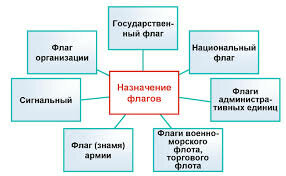 Из истории флагаВ древности люди хотели видеть, кто к ним приближается – союзник или враг. Опознавательным знаком в этом случае были вывешенные на длинных шестах или копьях шкуры или головы животных, а иногда тушки птиц. С этого начиналась история флага.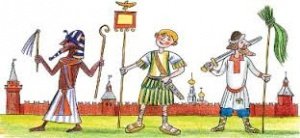 Первый матерчатый флаг ЕвропыОколо 5 тысяч лет назад в Древнем Египте воины фараона сменили чучела на фигурку бога солнца и неба – Гора, изображаемого в виде сокола. Позднее к древку стали крепить не фигурку, а несколько соколиных перьев. Чтобы их можно было заметить, к ним добавляли сигнальную ленту ярко красного цвета. Древние греки любили назначать какому-либо народу или городу животного-покровителя. В 408 году до нашей эры, во время Саламинской битвы, греческий флотоводец Фемистокл подал сигнал к атаке, вывесив щит, вытканный на большом полотнище на мачту своего корабля. Это был первый в истории Европы случай использования матерчатого флага. 
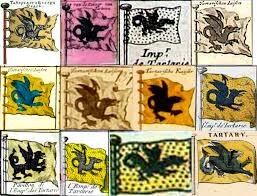 Птицы и драконыДревнегреческие стандарты почти полностью переняли римляне. Их ранние сигнумы (символы войск) были выполнены в виде хвоста животного, пучка сена или металлического знака. В 104 году до нашей эры консул Гай Марий приказал сделать знаком римских легионеров изображение орла. Спустя 200 лет, при императоре Траяне в войсках были приняты флаги по парфянскому или дакийскому образцу. Это были драконы из пурпурной ткани.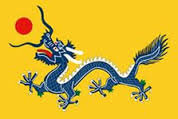 Флаги Древнего КитаяНаибольшее распространение флаги получили в Срединном царстве, как в древности называли Китай. По правилам, четырехугольное полотнище из белого шелка несли впереди подразделения или перед командующим. Шелк был легок, прочен и отлично развевался на ветру, который будто оживлял животных или мифических существ на флаге. Жители Поднебесной также придумали крепить полотнища не к поперечной планке, а сразу к древку. Флаги в Китае использовались не только военными, но и служителями религиозных культов.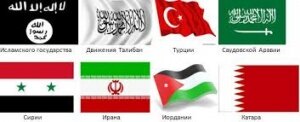 Флаги Ближнего ВостокаОт китайцев обычай крепить кусок ткани к древку переняли арабы. Пророк Мухаммед вел свои войска под черным знаменем. Однако позднее черный цвет был заменен на зеленый, ставший каноническим.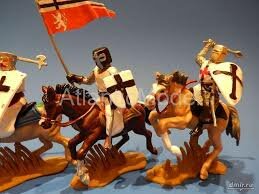 Флаги крестоносцевКогда на Ближний Восток прибыли крестоносцы, они увидели, что арабы идут в битву, высоко держа куски зеленой ткани. Это придавало решимости их воинам, а потеря знамени, напротив, приводила к отступлению. Крестоносцы также решили внедрить практику флагов. Однако их флаги были с иной символикой – с крестами и гербами своих предводителей.Первый флаг ЕвропыПервый флаг Европы, ставший стандартом для ныне существующих, появился в 1572 году. Это «флаг принца», он же – флаг республики Соединенных провинций (ныне Нидерланды), созданный на основе цветов ливреи принца Оранского Виллема Ι: оранжевый, белый и лазурный. Позднее оранжевый был заменен на красный. Слово «флаг» в русском языке произошло от голландского vlag. Позднее и другие страны привели свои флаги к нынешнему виду.Практика. Из обрезков ткани, используя технику «лоскутное шитье» создаем флаг нашего отряда.Занятие 2. Тема «Пошив игрушки по собственной выкройке»	Теория. Под «простой» игрушкой мы подразумеваем поделку объемную, но сшитую из двух частей. Подготовим эскиз и разработаем шаблон нашего мягкого героя. Для того, чтобы сделать работу интереснее, посмотрите на образец – одна из частей игрушки белого цвета. Именно на этом элементе можно создать свой собственный рисунок краской по ткани или с помощью вышивки нитками. Разбираем имеющиеся в наличии ткани, выбираем подходящие. Несмотря на то, что детские игрушки насчитывают не одно тысячелетие со дня своего основания, далеко не все из них появились одновременно. Наиболее молодой считается история мягкой игрушки, начинающая отсчет с XIX века, когда заботливые мамы стали шить своим деткам забавные фигурки животных, птиц и людей. Материалами для творчества тогда становились яркие лоскутки ткани, а начинкой для всего этого великолепия являлась солома, опилки и иные подручные средства. Позже – синтетические гипоаллергенные материалы типа холлофайбера и синтепона. Демонстрация иллюстраций и образцов разных игрушек.	Практика. Создание эскиза мягкой игрушки. Пошив игрушки. Примерный перечень изделий: «Авокадо», «Медвежонок», «Зайчик» и т.д.Занятие 3. Тема «Пошив пенала»	Теория. Все вы наверняка знаете, что такое пенал. Сегодня мы его сделаем собственными руками, используя два вида ткани, молнию и швейную машинку. Внимательно ознакомьтесь с техникой безопасности при работе со швейной машиной.	Практика. Создание пенала по видео-уроку https://yandex.ru/video/preview/?text=как%20сшить%20простой%20пенал%20из%20ткани&path=wizard&parent-reqid=1619839164222635-1289262309092512957900123-production-app-host-man-web-yp-373&wiz_type=vital&filmId=3229267497334819782Занятие 4. Тема «Пошив сумки»	Теория. Кто знает, что такое авоська? Название «авоська» происходит от старого русского слова «авось», трактуется как «может быть, станется». Как известно, бум авосек пришелся в нашей стране в период Советского Союза. Дефицит продуктов и промышленных товаров на прилавках магазинов диктовал свои условия, и поэтому появление любого продукта  в магазине пропустить было нельзя. Люди были вынуждены на всякий случай – авось пригодится – носить с собой маленькую сетку, сумочку, плетенную из толстых нитей. Она и называлась «авоськой». Сегодня, как вы знаете, мы часто пользуемся полиэтиленовыми пакетами, которые не разлагаются, и загрязняют нашу планету. Давайте создадим авоську своими силами, и возможно, на Земле на одного страдающего животного или птицы станет меньше!	Практика. Используя тканевые заготовки пришиваем ручки к сумкам и расписываем с помощью перманентных маркеров. При желании. Сумку можно декорировать аппликацией из фетра и искусственной кожи.Занятие 5. Тема «Космический рюкзачек»	Теория. Может ли в одной вещи сочетаться красота и функциональность? Однозначный ответ – да! Давайте поговорим о вещах, которые вы используете каждый день. Беседа с детьми о предметах, которые их окружают. Тема нашего урока –рюкзачек, но не простой- а космический? Посмотрите на два рюкзака –чем они отличаются? Ответы детей. Правильно – с помощью декоративных элементов космической тематики, один рюкзак становится «инопланетным»	Практика. Создание рюкзака по видео-уроку https://yandex.ru/video/preview/?text=как+сшить+простой+пенал+из+ткани&path=wizard&parent-reqid=1619839164222635-1289262309092512957900123-production-app-host-man-web-yp-373&wiz_type=vital&filmId=2053374482026501726&url=http%3A%2F%2Ffrontend.vh.yandex.ru%2Fplayer%2F3362726523733429161Занятие 6. Викторина «Традиции и современность»	Россия – это страна с многовековой историей. Причем, история эта отражена не только в официальных летописях и хрониках, но и в народной культуре – в традициях России, которые складывались и укоренялись на протяжении долгого времени. Жизнь людей в далеком прошлом состояла из трудовых будней и праздников. В будни пахали, сеяли, жали, работали в мастерских, воспитывали детей, вели домашнее хозяйство. Но наступало и время праздников - это было время отдыха веселья, радости, когда люди чувствовали, что все они одна большая семья, все собираются за праздничным столом, все нарядно одеты и желают друг другу любви, счастья, здоровья, хорошего урожая, добрав доме, покоя и веселья в сердце и душе. Сейчас у вас тоже праздник – каникулы, поэтому мы представим, что находимся в старинной избе – посмотрите на предметы вокруг, что здесь является предметом старинного быта. А что современное? (ответы детей)Разбиваемся на 2 команды, и придумываем название, чтобы оно было «старинным» и «современным» одновременно.Команды должны объяснить значение исконно русских слов (по 5 слов для каждой команды)Жалейка-дудочка из ивовой коры.Гумно-место для молотьбы, а также сарай для хранения снопов.Анчутка-помесь чёрта и утки, злой дух.Зипун-крестьянский кафтан из грубого толстого сукна без воротника.Волосянки-лапти, сплетённые из конского волоса.Овин-место для просушки зерна перед молотьбой.Чуни-валенки с коротким голенищем.Короб-повозка, тарантас.Тур 1. «Сказка-ложь, да в ней намёк, добрым молодцам –урок!»Говоря о русской народной культуре нельзя не вспомнить о знакомых с детства русских народных сказках. Мы предлагаем вам шуточные вопросы по мотивам русских народных сказок. 1) Назовите сказку, в которой нелицензированный напиток приводит к перерождению личности? («Сестрица Алёнушка и братец Иванушка».)2) В какой сказке говорится о круговой поруке: ты-мне, а я-тебе? («Гуси-лебеди», «Петушок и бобовое зёрнышко»)3) В какой сказке женитьба по расчёту превратилась в женитьбу по любви? («Царевна-лягушка».)4) Назовите сказку, в которой описывается несанкционированный захват личной собственности? («Заюшкина избушка»)5) В какой сказке семья фермера успешно закончила уборку урожая? («Репка»)6) В какой сказке преступник похитил детей с целью получения пропитания? («Волк и семеро козлят»)Тур 2. «Умелые руки не знают скуки»Говоря о традициях и обычаях русского народа нельзя не вспомнить о великолепных произведениях декоративно-прикладного искусства наших предков. И сейчас нашим игрокам предстоит отгадать, о каком художественном промысле пойдёт речь? (Загадки о художественных промыслах)1) Веселая белая глина,Кружочки, полоски на ней.Козлы и барашки смешные,Табун разноцветных коней.Кормилицы и водоноски,И всадники, и ребятня,Скорее, друзья, отгадайте,О чём говорю сейчас я? (Дымковские игрушки)2) Снежно-белая посуда,Расскажи-ка, ты откуда?Видно с Севера пришлаИ цветами расцвела -Голубыми, синими.Нежными, красивыми. (Гжельская роспись)3) Из липы доски сделаны,И прялки, и лошадки.Цветами разрисованы,Как будто полушалки.Там лихо скачут всадники,Жар-птицы ввысь летят,И точки черно-белыеНа солнышке блестят. (Городецкая роспись.)4) Резные ложки и ковшиТы разгляди-ка, не спеши.Там травка вьется, и цветыРастут нездешней красоты.Блестят они, как золотые,А может, солнцем залитые. (Хохлома.)5) Стучат коклюшки:Стук-стук-стук!Платочек появился вдруг,И воротник из белой нитиПрекрасно выполнен, взгляните!Как вы думаете, что это может быть? (Вологодское кружево.)6) Тук-тук, щелк-щелк,Медведь, мужик, коза и волк.Деревянные игрушки:И медведи, и старушки —То сидят, а то спешат,Ребятишек всех смешат. (Богородская резьба.)7) Ростом разные подружки,Все похожи друг на дружку.Раз, два, три, четыре, пять.Даже всех не сосчитать. (Матрешки.)ПОДВЕДЕНИЕ ИТОГОВ. Раздача «сказочных» призовЗанятие 7. Тема «Валяние игрушки: Космические системы»	Теория. Все мы находимся в большой космической системе, с центром в Солнце, которая так и называется - Солнечная Система. Но мы можем пофантазировать и придумать свои космические системы – с помощью клубков ниток, шерсти и игл для валяния.	Практика. Инструктаж по технике безопасности. Создание игрушек в технике сухое валяние. Занятие 8. Тема «Фоторамка: космическая ракета»	Теория. Раке́та-носи́тель (РН), также раке́та косми́ческого назначе́ния (РКН) — ракета, предназначенная для выведения полезной нагрузки в космическое пространство.Иногда термин «ракета-носитель» применяется в расширенном значении: ракета, предназначенная для доставки в заданную точку (в космос либо в отдалённый район Земли) полезной нагрузки — например, искусственных спутников Земли, космических кораблей. А какую ракету придумаете вы?	Практика. Рамку для фотографий можно сделать в форме ракеты. Или взять готовую и декорировать ее фигуркой ракеты. В качестве основы мы используем картон. Декор – цветная бумага, искусственная ткань. Пуговицы и бусины.Занятие 9. Тема «Космический брелок»	Теория. Что такое космос? Что мы знаем о космосе? (ответы детей). Сегодня мы сделаем брелок, чтобы наш космос был всегда рядышком.	Практика. Ну бумаге рисуем фигурку, которая для вас символизирует космос. Это может быть планета, луноход или даже инопланетянин. Выбираем ткань и прикрепляем свою фигурку. Сшиваем вручную или на швейной машине. Выворачиваем, набиваем. Вставляем крепление. Получившийся брелок можно разрисовать перманентными маркерами или декорировать бусинами.Занятие 10. Тема «Ночник «Ракета» со светодиодом»	Теория. Что такое ракета, мы уже знаем. А какая еще техника работает в космосе? (Ответы детей). Лунохо́д — планетоход, предназначенный для передвижений по поверхности Луны. В более узком смысле луноход есть транспортное средство (транспортная платформа), предназначенное для передвижений по поверхности Луны. Луноход мог управляться как дистанционно (например, с Земли), так и служить самоходным роботом. Ярким примером является «Луноход» («проект Е-8») — серия советских дистанционно управляемых самоходных аппаратов-планетоходов для исследования Луны. Сегодня мы сделаем настоящий ночник в форме ракеты или того же лунохода.	Практика. Инструктаж по технике безопасности по работе с электроприборами. Возьмем  для светильника пластиковую бутылку. С помощью клеевого пистолета наклеим на нее элементы декора а недостающие нарисуем маркерами. Помещаем внутрь елочную гирлянду – ночник готов!.Занятие 11. Тема «Конкурс космических костюмов»	Теория. На дворе у нас лето, а до Нового года еще далеко, но сегодня мы устроим маскарад! С помощь готовой одежды, ткани, и аксессуаров ваша задача создать уникальный и неповторимый космический костюм.	Практика. В качестве основы можно использовать старые джинсы, куртки и прочую одежду. В конце занятия устраиваем космическое дефиле и фотосессию!Занятие 12. Тема «Космические фантазии из ткани»	Теория. Вы наверняка знаете, что рисовать можно не только на бумаге. А на чем еще рисуют? (ответы детей). Сегодня мы будем рисовать на ткани, маркерами и специальными красками. Задача – создать «космический» узор или рисунок.	Практика. Из полученной ткани вы можете сшить сумку, пенал или игрушку. А можно одежду для куклы, постельное белье. Так же можно разрисовать джинсы, футболки и рубашки. Очень важный момент! Любую вещь разрисовываем только с согласия родителей!!!Занятие 13. Тема «Космос зовет» - джинсовая аппликация»	Теория. Наверняка у каждого из нас есть джинсы. А кто знает, где и когда появился этот вид ткни и одежда из нее? (Ответы детей) Джинсы сегодня – один из самых популярных предметов гардероба по всему миру, как среди мужчин, так и женщин. Джинсы бывают разных форм и расцветок, однако наиболее популярными считаются джинсы синего цвета. Они легко ассоциируются у нас с Диким Западом и Американской культурой.Джинсы – это брюки, сделанные из джинсовой или хлопчатобумажной ткани. Часто термин «джинсы» относится к штанам определенного стиля, называемым «синие джинсы», которые изобрел Джейкоб Дэвис в 1871 году и которые были запатентованы Дэвисом и Ливайем Страуссом 20 мая 1873. История джинсов началась задолго до популярности в Американской культуре и берет свое начало в Италии или Франции.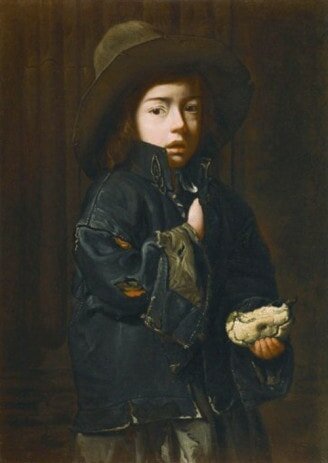 	Изучение истории торговли джинсовой тканью показывает, что она появилась в городах Генуя (Италия) и Ним (Франция). Gênes – французское слово, обозначающее Генуя, может быть родоначальником названия «джинсы». В Ниме ткачи пытались воспроизвести джинсы, а вместо этого изобрели киперную ткань, которая стала называться деним, что значит – «из Нима».	Джинсы из Генуи делались из вельвета «удовлетворительного качества и соответствующей цены». Они были очень похожи на хлопок, которым славилась Генуя, и в основном использовались для работы. Нимский деним был грубее, что означало более высокое качество, и использовался для изготовления спецодежды и комбинезонов.	Кстати, почти вся краска цвета индиго поставлялась с плантаций Индии до начала XIX века. Позже краску заменили на искусственную, произведенную в Германии. К XVII веку, джинсовая ткань стала важнейшей материалом рабочего класса в Северной Италии. Подтверждение этому можно увидеть в серии жанровой живописи художника того времени, которого сейчас называют Мастером синих джинсов (The Master of Blue Jeans). 10 картин изображают сцены с представителями беднейшего класса, которые одеты в ткань, похожую на деним.	Практика. Старые джинсы можно использовать по-разному. Сегодня наша задача создать картину в технике «аппликация» используя вместо цветной бумаги цветные джинсы.Занятие 14. Тема «Поделки из бумаги: Космический корабль»	Теория. Давайте поговорим про бумагу. Кто знает, де ее изобрели? (Ответы детей) Бумага нас окружает везде – в школе, дома и даже на улице. И сегодня мы будем делать космическую поделку из втулок от кухонных бумажных полотенец. Так же нам понадобятся старые журналы – их мы будем использовать вместо цветной бумаги.	Практика. Создание объемных фигур на основе цилиндра Занятие 15. Тема «ИнопланеТяша из флиса»	Теория. Есть ли жизнь на других планетах? (Ответы детей) На земле есть много ученых, которые занимаются изучением внеземных цивилизаций. Кто-то верит в неземную жизнь, кто-то нет. В любом случае, это право любого человека. А мы сегодня пофантазируем, и придумаем инопланетянина. Сделаем маленькую куколку на основе старинной технологии изготовления кукол под названием «скрутка». Демонстрация кукол выполненных в этой технике.	Практика. Из флисовых заготовок разных цветов с использованием ниток делаем фигурки. При желании работу можно декорировать бусинами и пайетками. Занятие 16. Тема «Сувенир-пришелец из фетра»	Теория. Давайте познакомимся с работами разных художников, которые рисовали мир на разных планетах и придумывали образы инопланетян. (Просмотр иллюстративного материала). Так же давайте посмотрим на образы инопланетян в кинематографе.	Практика. На бумаге рисуем своего персонажа. Все части вырезаем из фетра и соединяем любым удобным способом – на швейной машине. Вручную или с помощью клеевого пистолета.Занятие 17. Тема «Пошив панно: Белка и Стрелка»	Теория. Просмотр мультфильма «Белка и стрелка» по ссылке https://www.youtube.com/watch?v=Wai_IzIfOOw	Практика. Создание коллективного панно. Каждый создает элемент панно и наклеивает его на основу. Материал используется разный – бумага, картон, фетр.Занятие 18. Тема «Сумка «Космический полёт»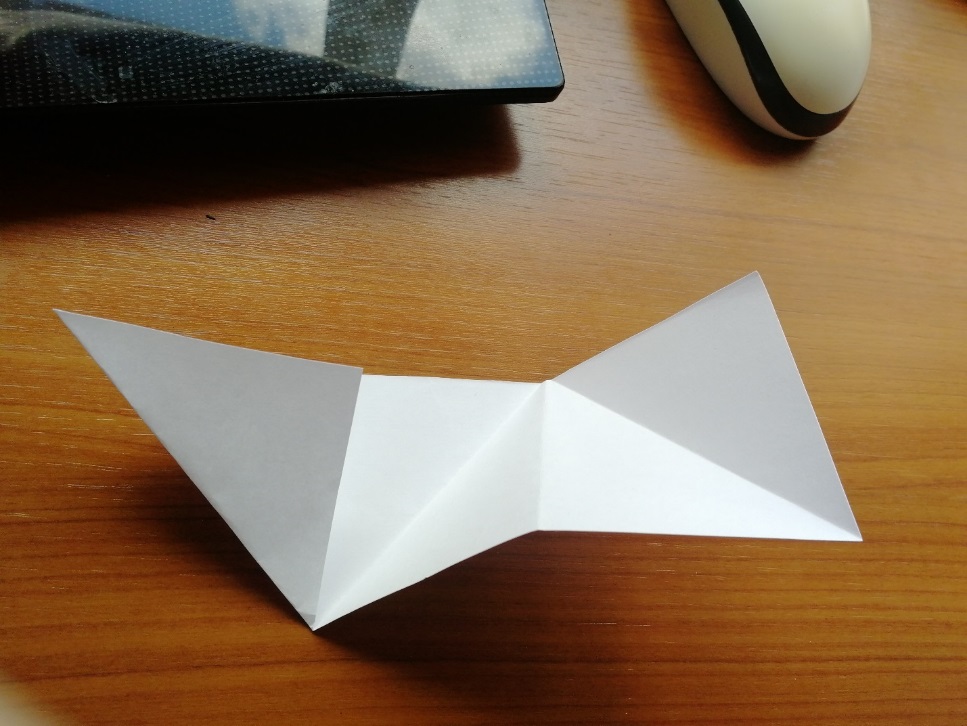 	Теория. Как вы все прекрасно знаете, сумки бывают разные. Как вы думаете, японское искусство создание фигурок из бумаги «оригами» и пошив сумки как сочетаются? (Ответы детей)	Практика. Вначале складываем сумку из бумаги. Затем берем ткань и приступаем к пошиву. Раскрой и пошив сумки (видео доступно по ссылке https://www.youtube.com/watch?v=xX4ZngxRt5k)Занятие 19. Тема «Маска Пекинской оперы»	Теория. Абстрагируемся от темы космоса. Кто знает, что такое маска? (ответы детей) Ма́ска (личина) — предмет (изделие), накладка на лицо, который надевается или для сокрытия личности, или для защиты лица. Маска своей формой обычно повторяет человеческое лицо и имеет прорези для глаз, рта и носа. Маски использовались в церемониальных, эстетических и практических целях. В древности маски использовались как защита и оборона от злых духов. Они могут изготавливаться из разнообразных материалов: дерева, металла, гипса, ткани, кожи, папье-маше и многих других. На Руси (в России) ранее также называлась личина, накладная рожа, ха́ря. Декоративные маски в основном предназначены для украшения помещения. В качестве настенных украшений чаще всего выступают изображения божественных сущностей африканского либо восточного пантеона. Также это могут быть изображения животных либо, реже, небесных светил. Если на Западе такое украшение выполняет сугубо эстетическую функцию, то на Востоке и в ряде африканских стран декоративные маски служат тотемическими символами, отгоняющими злых духов. По размеру декоративные маски различаются. Иногда встречаются изделия в 1 метр в высоту. Могут создаваться из дерева, бронзы, гипса, керамики, или папье-маше.Маски в искусстве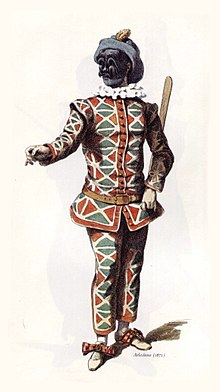 АрлекинС древних времен во всем мире маски играют важную роль в театральной традиции. Особенно важное значение они приобрели в восточных культурах. Их использование в театре сохранилось до сегодняшнего дня, хотя они и перетерпели изменения формы и выразительных средств.В Европе использование масок в искусстве впервые было широко представлено у древних греков и римлян. Общеизвестный символ театрального искусства — смеющаяся и плачущая маски — берет начало в древнегреческом театре.Греческие маски зачастую имели широко открытый рот и играли роль рупора. Их изготовляли из бронзы, и такие маски помогали голосу исполнителя достигнуть дальних концов амфитеатра.В Средневековье ношение масок во время выступления было связано с мистическими соображениями. Боги изображались актерами в серебряной или золотой маске.Расцвет масок пришелся на эпоху Возрождения. Большое количество балов и маскарадов, карнавалов и других представлений, происходящих на улице или в дворцовой обстановке, создавало спрос и способствовало процветанию масочного ремесла. Популярности маскам добавил и балет, в котором персонажи часто представали в масках.Масочные герои комедии дель арте считаются предшественниками современных клоунов. Знаменитый персонаж уличного театра — Арлекин, широко известен и в настоящее время.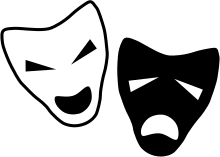 В настоящее время маски широко используются в цирковых представлениях и кукольных театрах. Общепринятый символ театрального искусстваМаски широко используются в различных формах театра, например:японский театр но;широко известная комедия масок;индонезийский Ваянг;китайская Чао-опера;ритуальный военный танец чхау в Индии;Мачо Ратон — жанр сатирической драмы в Никарагуа.	Практика. На бумажных заготовках масок. Выполненных в технике «папье-маше» с помощью акриловых красок или фломастеров рисуем декоративные элементы. По завершению работы прикрепляем резинки. С помощью которых маска крепится на лицо.Занятие 20. Тема «Роспись камней»	Теория. Просмотр короткометражного фильма «Обработка камня в Древнем Египте» по ссылке https://yandex.ru/video/preview/?text=обработка%20камня%20в%20древности&path=wizard&parent-reqid=1620355567473335-317571042921917387200138-production-app-host-man-web-yp-178&wiz_type=vital&filmId=3486338391449540633	Практика. Роспись камней акриловыми красками.Занятие 21. Тема «Коллаж «Искусство танца»	Теория. Кто занимается танцами? А кто просто любит танцевать? (Ответы детей)	Практика. Создание коллективного панно. Задача каждого ребенка нарисовать и вырезать из картона танцующую фигурку. Фигурки можно разрисовать, добавить костюм из ткани и т.д.Занятие 22. Тема «Разработка логотипа кафе «Космос»	Теория. Кто знает, что такое логотип? (Ответы детей) Логотип — важнейший элемент имиджа компании. Он служит, в первую очередь, для идентификации компании на рынке. Логотипы появились для того, чтобы отличать продукцию различных фирм в рамках одной отрасли. Зарегистрированная торговая марка защищает компанию от недобросовестной конкуренции и позволяет защитить её права в суде.Просмотр ролика «Что такое логотип и для чего он нужен» https://yandex.ru/video/preview/?text=что+такое+логотип+и+для+чего+он+нужен&path=wizard&parent-reqid=1620356273170402-193299082468279875900152-production-app-host-man-web-yp-90&wiz_type=vital&filmId=15101213353430789504&url=http%3A%2F%2Ffrontend.vh.yandex.ru%2Fplayer%2F4687778702285228493	Практика. Разработка фирменного знака кафе.Занятие 23. Тема «Эскиз оригинального светодиодного светильника»	Теория. Вы уже знаете, что светильник можно создать своими руками – необязательно его покупать. Сегодня мы продолжаем тему эскизирования. Другими словами, «зарисовок», фиксирования на бумаге или планшете той или иной идеи. Давайте придумаем варианты светильников, пусть даже их невозможно будет реализовать в материале…Хотя, кто знает, возможно через некоторое время любая задумка может воплотиться в жизнь!	Практика. Графическое упражнение «модификации». Задача – создать от 5-ти вариантов форм светильников.Занятие 24. Тема «Новая жизнь старых вещей: джинсы»	Теория. Что такое осознанно потребление? Как вы понимаете это словосочетание? (Ответы детей). Беседа на тему «Осознанное потребление: развлечение, или необходимость»	Практика. Берем джинсы и отрезаем от каждой штанины кусок высотой от 15 до 30 см. Сшиваем линию отреза. Набиваем. Зашиваем верхний срез, одновременно добавляя элементы – ушки, ножки, хвост. Декорируем пуговицами, дорисовываем элементы. Игрушка-подушка из старых джинсов готова!Занятие 25. Тема «Новая жизнь старых вещей: пластиковые бутылки»	Теория. Как вы думаете, если закопать бутылку в землю, через какое время она растворится в земле? (Ответы детей) Изучаем опыт разных стран, что можно сделать из старого пластика – демонстрация иллюстративного материала.	Практика. Примерный перечень работ: «Подставка для карандашей». «Пенал», «Украшение для веранды»Занятие 26. Тема «Новая жизнь старых вещей: пластиковые стаканчики»	Теория. Продолжение беседы об экологии. Просмотр серий мультфильма «Смешарики» посвященные экологическим проблемам по ссылке https://yandex.ru/video/preview/?text=фильм%20про%20экологию%20для%20детей&path=wizard&parent-reqid=1620373454336438-1151303221447953607100140-production-app-host-man-web-yp-343&wiz_type=vital&filmId=8177461389584892569	Практика. С помощью степлера соединяем пластиковые стаканчики, формируя «звездочки». Ими можно украсить помещение, или веранду в саду.Занятие 27. Тема «Проект оформления детского концерта»	Теория. Что такое сцена? Что обычно вы видите на сцене? А кто оформляет сцену? (Ответы детей) Поговорим о профессии художник-декоратор и посмотрим ролик по ссылке https://yandex.ru/video/preview/?text=профессия%20театральный%20художник%20для%20детей&path=wizard&parent-reqid=1620373650705897-1182250983921782507400103-production-app-host-man-web-yp-310&wiz_type=vital&filmId=13309267345502804486 	Практика. Создание эскизов оформления сцены: рисунок с элементами аппликации.Занятие 28. Тема «Метеор- не только скорость»- реклама детского объединения»	Теория. Кто знает. Что такое реклама? (Ответы детей) Давайте посмотрим ролик про рекламу по ссылке https://yandex.ru/video/preview/?text=что%20такое%20реклама%20для%20детей&path=wizard&parent-reqid=1620373956799610-1206656512612012697100109-production-app-host-man-web-yp-113&wiz_type=vital&filmId=14015911463587969093	Практика. Рисуем рекламный плакат с рекламой мастерской. Занятие 29. Тема «Челябинск мой- горжусь тобой» - экскурсия в исторический центр ЧелябинскаОбразовательные мероприятия разделов, включающих экскурсии проходят по плану:Теория: Правила безопасности при посещении объекта производства, культуры (науки). История посещаемой достопримечательности, интересные факты, структура посещаемого объекта и его значение для культурного (промышленного) развития города и региона. Основные достижения, а также деятели, работавшие на посещаемом объекте культуры (науки), производства. Где можно получить профессию для работы в этом учреждении, в этой области культуры (науки). Какими качествами должен обладать профессионал в этой области.Практика: осмотр достопримечательностей, маршрут по подсказкам педагога или экскурсовода.Форма контроля: Контрольный опрос по содержанию экскурсии.Занятие 30. Тема Экскурсия в «закулисье» (посещение театра)Занятие 31. Тема Экскурсия на выставку «Палитра мгновений» Занятие 32. Тема Экскурсия в музей ЧТЗЗанятие 33 Тема Экскурсия в Сад ПобедыЗанятие 34. Тема Экскурсия в Челябинскую научную областную библиотеку: «Библиотека в Занятие 35. Тема Культурном пространстве города» Занятие 36. Тема Экскурсия в типографиюЗанятие 29. Тема «Итоговая выставка»	В помещении ОП «Родник» выставляются интересные работы. Фото работ публикуются на странице ОП Родник в социальной сети ВК https://vk.com/rodnik1667506151.5 Учебно-тематический план направления «ВОЖАТЫЙ»Содержание «Вожатый»Тема 1. Знакомство с программой и друг другом: игры на знакомство и на взаимодействие, история вожатстваТеория: история вожатства, правила участия в играх на знакомствоПрактика: выполнение задания, участие в играх Формы контроля: блиц-опрос Оборудование, дидактические материалы: бумага формата А4, цветные карандаши, маркеры, клей, цветная бумага, картон, ноутбук, проектор, карточки с заданиями, https://pedsovet.su/metodika/6863_igry_na_znakomstvo_v_lagereТема 2. В стране скороговорок: сценическая речь, публичные выступления.Теория: как правильно работать над выразительностью речиПрактика: выполнение заданий на артикуляцию, исполнение скороговорок, участие в играх Формы контроля: блиц-опрос Оборудование, дидактические материалы: бумага формата А4, цветные карандаши, маркеры, клей, цветная бумага, картон, ноутбук, проектор, карточки со скороговорками, https://nsportal.ru/detskiy-sad/razvitie-rechi/2018/08/17/kartoteka-skorogovorok-artikulyatsionnoy-gimnastikiТема 3. Моя маска: упражнения на развитие внимания и воображения, мимика и пластика Теория: правила выполнения упражнений на внимание и на воображение, Практика: выполнение упражнений Формы контроля: контрольное выполнение упражнений на внимание и на воображение Оборудование, дидактические материалы: карточки с заданиями, ноутбук, https://school32.edu.yar.ru/uprazhnenia_dlya_razvitia_mimiki_i_zhestikulyatsii.pdfТема 4. Игры на площадке: как организовать и провестиТеория: как правильно работать над выразительностью речи, точностью формулировок, следить за контактом взглядом с игроками, особенность проведения игр с дошкольникамиПрактика: выполнение заданий на артикуляцию, исполнение скороговорок, участие в играх Формы контроля: контрольное проведение игр с другими участникамиОборудование, дидактические материалы: ноутбук,  карточки с играми, игровой инвентарь – скакалки, обручи, кегли, шарики, мячи, игровые конусы, разноцветный игровой парашют, шляпа, повязка для глаз, канат, корзинки, https://pedsovet.su/dosug/podvizhnye_igry_dlya_deteyТема 5. Актерский тренинг: этюды, постановка мини-сценок.Теория: как правильно работать над выразительностью речиПрактика: выполнение заданий на выразительность жестов, мимику, слаженность работы всей командыФормы контроля: показ мини-сценок Оборудование, дидактические материалы: проектор, ноутбук, https://cdtpsh.edu.yar.ru/o_tsentre/stranichka_pedagoga_bogacheva_v_v_/konspekti_zanyatiy_po_akterskomu_masterstvu.htmlТема 6. Подготовка соцпроекта «Детский сад- Правила дорожной безопасности»Теория: Правила дорожной безопасности, особенности занятий с дошкольниками, основные драматургические приемы построения любого сценарного продукта: праздника, представления, развлекательной программы Практика: создание сценария мероприятия с дошкольниками «Правила дорожной безопасности», репетиция, разучивание текстов, подготовка реквизита, планирование деятельностиФормы контроля: представление сценария, сдача текстовОборудование, дидактические материалы: бумага формата А4, цветные карандаши, маркеры, клей, цветная бумага, картон, ноутбук, проектор, дорожные знаки печатные размера А5, фонограмма Песенки СветофораТема 7. Настольные игры: как организовать и провестиТеория: роль направляющего в игре, он подталкивает детей к правильным действиям, а не руководит процессом. Похвала и поощрение успехов дошкольников.Практика: выполнение задания, проведение игр, участие в играх Формы контроля: контрольное проведение настольной игры Оборудование, дидактические материалы: бумага формата А4, цветные карандаши, маркеры, клей, цветная бумага, картон, ноутбук, проектор, карточки с заданиями, шашки, шахматы, настольные печатные игры https://pedsovet.su/dou/6810_nastolno_pechatnye_igryТема 8. «Подготовка соцпроекта «Детский сад: Быть здоровым здорово»Теория: Здоровье и его слагаемые, правила построения сценария мероприятия.Практика: разработка сценария игрового мероприятия с дошкольниками «Быть здоровым здорово», репетиция, подготовка реквизита.Формы контроля: представление сценария, показ мероприятияОборудование, дидактические материалы: бумага формата А4, цветные карандаши, маркеры, клей, цветная бумага, картон, ноутбук, проектор, карточки с заданиямиТема 9. Игры-квесты: как организовать и провестиТеория: правила организации игр-квестов. Правила безопасности при организации и проведении игр-квестов в помещении и на улицеПрактика: организация и проведение игры-квеста, изготовление реквизита, выполнение задания, участие в игре Формы контроля: представление игры-квестаОборудование, дидактические материалы: бумага формата А4, цветные карандаши, маркеры, клей, цветная бумага, картон, ноутбук, материалы или предметы для вторичного использовани(пластиковые тарелочки, стаканчики, бутылочки и пр.) для изготовления атрибутов квеста, проектор https://pedsovet.su/dates/7099_kak_organizovat_kvest_v_shkoleТема 10. «Подготовка соцпроекта- «Детский сад: Экскурсия в Истоки»Теория: история и современность центра «Истоки», направления, традиции и достижения. Правила безопасности при организации и проведении экскурсии с дошкольниками. Сценарий экскурсии-основные этапы, ключевые моменты.Практика: создание сценария мероприятия с дошкольниками «Экскурсия в Истоки», репетиция, разучивание текстов, подготовка реквизита, планирование деятельности, выполнение задания, участие в играх Формы контроля: блиц-опрос , представление экскурсииОборудование, дидактические материалы: бумага формата А4, цветные карандаши, маркеры, клей, цветная бумага, картон, ноутбук, проектор, карточки с заданиямиТема 11. Как организовать веб-квестТеория: Виды квестов- эскейн-рум, живой квест, экшн-игра, перфоманс, морфеус-квест, веб-квест. Долгосрочные и краткосрочные квесты. Веб-квест Lеarnis, Genially. Padlet, Linolt, Sutori, Wizer.me, платформы Blogger, Google сайт, Tilda, Zunal Практика: выполнение задания, составление этапов веб-квеста, участие в играх Формы контроля: представление веб-квестаОборудование, дидактические материалы: бумага формата А4, цветные карандаши, маркеры, клей, цветная бумага, картон, ноутбук, проектор, карточки с заданиями, https://multiurok.ru/files/mastier-klass-po-razrabotkie-vieb-kviesta.html и https://mega-talant.com/biblioteka/metodichka-po-sozdaniyu-veb-kvesta-85237.html, https://www.youtube.com/watch?v=OAwdwS4m2gkТема 12. Подготовка соцпроекта для детского сада «Будь природе другом»Теория: Правила поведения на природе. Защита окружающей среды. Правила составлепния игрового мероприятия для дошкольниковПрактика: создание сценария мероприятия с дошкольниками «Будь природе другом», репетиция, разучивание текстов, подготовка реквизита, планирование деятельности, выполнение задания, участие в играх Формы контроля: представление проекта Оборудование, дидактические материалы: бумага формата А4, цветные карандаши, маркеры, клей, цветная бумага, картон, ноутбук, проектор,материалы для реквизита, элементы костюмов животных (шапочки-ушки, жилетки)Тема 13. Театрализованные игры – как провести?Теория: Разнообразие театрализованных игр. Реквизит для театрализованных игр.Практика: выбор и проведение театрализованной игры, выполнение задания, участие в играх Формы контроля: представление и проведение игрыОборудование, дидактические материалы: бумага формата А4, цветные карандаши, маркеры, клей, цветная бумага, картон, ноутбук, проектор, карточки с заданиями, https://myintelligentkids.com/kakimi-dolzhny-byt-teatralizovannye-igry-dlya-detej-5-6-letТема 14. Интеллектуальные игры: пять секретов успехаТеория: правила проведения интеллектуальных игр, виды командных игр.Практика: разучивание текстов, подготовка реквизита, планирование деятельностивыполнение задания, участие в играх Формы контроля: представление и проведение интеллектуальной игрыОборудование, дидактические материалы: бумага формата А4, цветные карандаши, маркеры, клей, цветная бумага, картон, ноутбук, проектор, карточки с заданиями, табло для подсчета баллов командТема 15. Подготовка соцпроекта: «Все профессии важны, все профессии нужны»Теория: Профессии 21 века. Что такое склонности и интересы. Правила проведения игрового мероприятия с дошкольниками.Практика: создание сценария мероприятия с дошкольниками «Все профессии важны, все профессии нужны», репетиция, разучивание текстов, подготовка реквизита, планирование деятельностиФормы контроля: представление сценария, показ мероприятияОборудование, дидактические материалы: бумага формата А4, цветные карандаши, маркеры, клей, цветная бумага, картон, ноутбук, проектор, элементы костюмов соответствующих профессий (костюм врача, пожарного, повара, водителя, журналиста, учителя и пр.)Тема 16. Игры с со стихами и с песнямиТеория: Игры на подражание. При проведении игры включите свои актерские способности, старайтесь выразительно проговаривать стихи с соответствующими интонациями и мимикой. Игры, стихи для веселых физкультминуток с дошкольниками. Помогайте малышам выполнять движения в соответствии со стихотворным текстом.Практика: тренировка проведения игр со стихами и с песнями на подражание Формы контроля: показ и проведение игрОборудование, дидактические материалы: бумага формата А4, цветные карандаши, маркеры, клей, цветная бумага, картон, ноутбук, проектор, карточки с заданиями, https://shkola7gnomov.ru/parrents/eto_interesno/razvivayuschie_zanyatiya/id/1112/Тема 17. Подготовка и реализация соцпроекта для детского сада: «Экскурсия в Истоки»Теория: правила проведения генеральной репетиции, распределение ключевых обязанностей среди членов командыПрактика: репетиция игрового мероприятия, проведение игрового мероприятияФормы контроля: проведение игрового мероприятияОборудование, дидактические материалы: бумага формата А4, цветные карандаши, маркеры, клей, цветная бумага, картон, ноутбук, переносная звукоусилительная колонка, игровой реквизит, фонограммаТема 18. Подготовка соцпроекта «Детский сад- оформление летней веранды»Теория: Правила безопасности при оформлении детской летней веранды. Тематика оформления. Связанные образы. Многофункциональность оформления детской веранды: развивающая, игровая задачи. Безопасность летней веранды для дошкольника . Цветовая гамма, используемые материалы и требования к ним.Практика: создание эскизов веранды, проектирование элементов оформления, изготовление элементов оформления и размещение на детской площадке.Формы контроля: эскизы блиц-опрос Оборудование, дидактические материалы: бумага формата А4, цветные карандаши, маркеры, клей, цветная бумага, картон, ноутбук, проектор, картонные коробки, пластиковые шарики, бутылочкиТема 19. Жесты, танцы и другие (невербальные) способы общенияТеория: Невербальные умения: уместное использование мимики, жестов, поз; умение понимать эмоции собеседника. Практика: Выполнение задания, участие в коммуникативных играх: «Ищи» (муз. Т. Ломовой); игра «Будь ловким» (муз. Н. Ладухина), хороводы на народные танцевальные мелодии: «По малину в сад пойдем», «Каравай», «Кто у нас хороший» и др. Современные танцы: Поссорились – помирились» (муз. Е. Вилькорецкой), «Веселая девочка Таня» (муз. А. Филиппенко), «Приглашение» (на украинскую народную мелодию), «Найди себе пару» (на латвийскую народную мелодию)Формы контроля: показ проведения игр на невербальные способы общенияОборудование, дидактические материалы: фонограммы песен, описание танцев, ноутбук, проектор, переносная звукоусилительная колонкаТема 20. Мастер-классы «Умеешь сам- научи другого»Теория: правила безопасности при проведении мастер-классов. Мотивационный момент при проведении мастер-класса. Виды мастер-классов по возрасту и целям.Практика: заполнение анкет-таблиц «Умею, могу, хочу научиться Я умею Я могу научить других Я не умею Я хочу научиться», выбор вида мастер-класса, подготовка и проведение мастер-классовФормы контроля: представление и проведение мастер-классаОборудование, дидактические материалы: анкеты-таблицы «Умею, могу, хочу научиться Я умею Я могу научить других Я не умею Я хочу научиться», бумага формата А4, цветные карандаши, маркеры, клей, цветная бумага, ноутбук, проектор, материалы для мастер-классовТема 21. Мультстудия: «В пасмурный день нарисую радугу в небе…»Теория: Виды анимации- перекладка, пластилиновая анимация, предметная анимация, сыпучая анимация. Монтаж  мультфильма. Запись звука к мультфильмуПрактика: выполнение задания, участие в играх Формы контроля: блиц-опрос Оборудование, дидактические материалы: бумага формата А4, цветные карандаши, маркеры, клей, цветная бумага, картон, ноутбук, проектор, карточки с заданиями https://www.youtube.com/watch?v=t_WCdKX_KFcТема 22. Подготовка соцпроекта «Детский сад: Наш дом – Планета Земля»Теория: Проблемы сохранения окружающей среды.  Практика: создание сценария мероприятия с дошкольниками «Наш дом – Планета Земля», репетиция, разучивание текстов, подготовка реквизита, планирование деятельности, выполнение задания, участие в играх Формы контроля: представление сценария, показ мероприятияОборудование, дидактические материалы: бумага формата А4, цветные карандаши, маркеры, клей, цветная бумага, картон, ноутбук, проектор, карточки с заданиямиТема 23 Песни и речевкиТеория: Правила девизы, речевки и песни должны:- соответствовать тематике смены;- соответствовать возрасту детей;- быть содержательными;- быть удобопроизносимыми;- не нарушать традиции детского клуба;- отражать общие интересы детей отряда, их общие особенности или их стремленияПрактика: подбор, сочинение, речевок, девизов, песен, участие в репетиции Формы контроля: демонстрация речевок, песен и девизовОборудование, дидактические материалы: бумага формата А4, карандаши, ноутбукТема 24. Подготовка соцпроекта: «Детский сад: Юные исследователи»Теория: Наука и дети. Эффектные безопасные научные эксперименты для детейПрактика: создание сценария мероприятия с дошкольниками «Юные исследователи», репетиция, разучивание текстов, подготовка реквизита, планирование деятельности, проведение экспериментовФормы контроля: представление и проведение эксперимента для детейОборудование, дидактические материалы: бумага формата А4, цветные карандаши, маркеры, клей, цветная бумага, картон, ноутбук, проектор, реквизит (колбочки, сосуды, чашки, защитные фартуки клеенчатые, очки пластик защитные, пищевые красители, противни, защитная клеенка) https://naked-science.ru/article/nakedscience/desyat-krasivyh-opytovТема 25. Подготовка и реализация соцпроекта «Детский сад: Быть здоровым - здорово»Теория: Правила безопасности при проведении игровых мероприятий с дошкольниками, распределение обязанностей между участниками проекта. Этапы реализации.Практика: репетиция и проведение мероприятия с дошкольниками «Быть здоровым здорово» планирование деятельности, рефлексия по итогам реализации проектаФормы контроля: проведение мероприятияОборудование, дидактические материалы: бумага формата А4, цветные карандаши, маркеры, клей, цветная бумага, картон, ноутбук, проектор, элементы костюмов персонажейТема 26. Защита соцпроектовТеория: Представление соцпроекта в формате видеозаписиПрактика: создание сценария мероприятия с дошкольниками «Правила дорожной безопасности», репетиция, разучивание текстов, подготовка реквизита, планирование деятельностивыполнение задания, участие в играх Формы контроля: блиц-опрос :Как создать социальный проект?Что включают в себя такие этапы создания социального проекта, какопределение объекта проектаопределение цели и задача проектасодержание деятельности проектаопределение бюджета проектаопределение ресурсов для реализации проектаопределение эффективности проектаОборудование, дидактические материалы: бумага формата А4, цветные карандаши, маркеры, клей, цветная бумага, картон, ноутбук, проекторУчебно-тематический план направления «МУЗЫКА»Содержание «Музыка»Тема 1. Летнее настроениеТеория: рассказ о том, как музыка может передавать настроениеПрактика: прослушивание и разучивание песни «Этот лето поёт» группа «Волшебникидвора»Формы контроля: беседа-опрос, сдача текста, контрольное исполнение выученной песниОборудование, дидактический материал: ноутбук, тексты песни, мячик, карточки с заданиями, фонограмма.Тема 2. Танцуем и поёмТеория: рассказ о танцевальных жанрах и их отображении в песняхПрактика: прослушивание и разучивание песни, придумывание к ней движенийФормы контроля: беседа-опрос, сдача текста, контрольное исполнение выученного материалаОборудование, дидактический материал: ноутбук, тексты песни, фонограммаТема 3. С друзьями веселейТеория: рассказ о тематике песен о друзьяхПрактика: прослушивание, выбор и разучивание песни Формы контроля: беседа-опрос, сдача текстаОборудование, дидактический материал: ноутбук, тексты песни, мяч, фонограммаТема 4. Волшебники Двора «Считай Звезды» Теория: рассказ о творчестве группы «Волшебники двора»Практика: прослушивание и разучивание песни «Считай звезды»Формы контроля: беседа-опрос, сдача текста, контрольное исполнение выученного материалаОборудование, дидактический материал: ноутбук, тексты песни, мячик, карточки с заданиями, фонограммаТема 5.  Жанна Колмогорова «Добрый звездочет»Теория: рассказ о музыке, посвященной космосуПрактика: прослушивание и разучивание песни Формы контроля: беседа-опрос, сдача текста, контрольное исполнение выученного материалаОборудование, дидактический материал: ноутбук, тексты песни, мячик, карточки с заданиями, фонограмма https://babysongs.ru/pesni/janna-kolmagorova-dobryiy-zvezdochetТема 6. Рома Волознев «Детская песенка про космос» Теория: рассказ о песнях, призывающих к новому, неизведанномуПрактика: прослушивание и разучивание песни Ромы Волознева «Песенка про космос»Формы контроля: беседа-опрос, сдача текста, контрольное исполнение выученного материалаОборудование, дидактический материал: ноутбук, тексты песни, мячик, карточки с заданиямиТема 7. Песни из любимых мультфильмовТеория: рассказ о роли музыки в мультфильмах, о самых известных композиторах, создающих музыку для мультфильмов Практика: прослушивание, выбор и разучивание песни Формы контроля: беседа-опрос, сдача текста, контрольное исполнение выученного материалаОборудование, дидактический материал: ноутбук, тексты песни, мячик, карточки с заданиямиТема 8. Ветер странствийТеория: рассказ об авторских песнях туристов и других путешественниковПрактика: прослушивание и разучивание песни Анны Петряшевой «Ветер-приятель»Формы контроля: беседа-опрос, сдача текста, контрольное исполнение выученного материалаОборудование, дидактический материал: ноутбук, тексты песни, мячик, карточки с заданиями, фонограмма http://petryasheva.ru/songsУчебно-тематический план направления «ЗАНИМАТЕЛЬНАЯ СХЕМОТЕХНИКА»Содержание «Занимательная схемотехника»Тема 1. Введение. Электронный конструктор. Беседа о применении конструктора. Знакомство с конструктором, правилами работы. Техника безопасности. Теория: рассказ о технике безопасности и правилах работы с конструктором.Практика: работа с элементами конструктораФормы контроля: блиц-опрос о правилах безопасностиОборудование: дидактический материал: Бумага, цветные карандаши, фломастеры, набор «Знаток»Тема 2. Методика сборки схем. Что такое электроника, и для чего она нужна? Что такое электрический ток?Теория: рассказ об электронике, её использовании, о роли электрического токаПрактика: работа с элементами конструктора, создание макета лэпбука «Электроника»Формы контроля: беседа-опрос,Оборудование: дидактический материал: Бумага, цветные карандаши, фломастеры, набор «Знаток», цветной картон, клей, линейки.Тема 3. Условные обозначение и цифровые коды. Знакомство с условными обозначение на схеме, код, маркировкаТеория: рассказ об условных обозначениях Практика: работа с элементами конструктора, с карточками, на которых обозначены условные и цифровые коды Формы контроля: беседа-опрос, игра в лото «Условные обозначения в электронике»Оборудование: дидактический материал: Бумага, цветные карандаши, фломастеры, набор «Знаток», карточки лото «условные обозначения в электронике»Тема 4. Знакомство с деталями: игра «Угадай, кто я?»Теория: рассказ о деталях конструктораПрактика: работа с элементами конструктораФормы контроля: беседа-опрос, игра «Угадай, кто «Я»Оборудование: дидактический материал: Бумага, цветные карандаши, фломастеры, набор «Знаток», карточки для игрыТема 5. Монтажная плата. Провод. Источники питания. Батарейки и аккумуляторы. Последовательное и параллельное включение батарей. Чтение адаптированных принципиальных схем.Теория: рассказ о монтажной плате, проводах, источниках питанияПрактика: работа с элементами конструктораФормы контроля: беседа-опрос, выполнение контрольной сборки на монтажной платеОборудование: дидактический материал: Бумага, цветные карандаши, фломастеры, набор «Знаток», карточки для игрыТема 6. Переключатели. Условное обозначение на схеме, код, маркировка.Последовательное и параллельное включение переключателей.Музыкальный дверной звонок.Теория: рассказ о переключателях, условном обозначение на схеме, кодах, маркировках, о последовательном и параллельном включение переключателей. Практика: работа с элементами конструктора, сборка дверного звонкаФормы контроля: беседа-опрос, выполнение контрольной сборкиОборудование: дидактический материал: Бумага, цветные карандаши, фломастеры, набор «Знаток», карточки для игры.Тема 7. Источник света. Знакомство с лампой. Основные схемы включения. Практическая работа по схеме № 1, 2, 3, 4Теория: рассказ об источниках света. Знакомство с лампой и основными схемами включенияПрактика: работа с элементами конструктора по схеме № 1, 2, 3, 4Формы контроля: беседа-опрос, выполнение контрольной сборкиОборудование: дидактический материал: Бумага, цветные карандаши, фломастеры, набор «Знаток», схемы включенияТема 8. Источник света. Знакомство со светодиодом. Основные схемы включения. Практическая работа по схеме № 23,24,29Теория: рассказ об источниках света. Знакомство со светодиодом. Основные схемы включения.Практика: работа с элементами конструктора по схеме № 23,24,29Формы контроля: беседа-опрос, выполнение контрольной сборкиОборудование: дидактический материал: Бумага, цветные карандаши, фломастеры, набор «Знаток», схемы подключения.Тема 9. Знакомство с электродвигателем и электрическим вентилятором. Практическая работа по схеме № 5,6,14Теория: рассказ об электродвигателе и электрическом вентилятореПрактика: работа с элементами конструктора по схеме № 5,6,14Формы контроля: беседа-опрос, выполнение контрольной сборкиОборудование: дидактический материал: Бумага, цветные карандаши, фломастеры, набор «Знаток»Тема 10. Знакомство с последовательным соединением лампы и вентилятора. Практическая работа по схемам конструктора, № 15,17,18Теория: рассказ о последовательным соединением лампы и вентилятораПрактика: работа с элементами конструктора по схемам конструктора, № 15,17,18 Формы контроля: беседа-опрос, выполнение контрольной сборкиОборудование: дидактический материал: Бумага, цветные карандаши, фломастеры, набор «Знаток»Тема 11. Повторение пройденных схем. Игра «Хочу всё знать». Практическое занятиеТеория: рассказ о правилах игры «Хочу всё знать»Практика: работа с элементами конструктора и карточками пройденных схемФормы контроля: беседа-опрос, игра «Хочу все знать»Оборудование: дидактический материал: Бумага, цветные карандаши, фломастеры, набор «Знаток»Тема 12. Знакомство с резистором. Резистор как ограничитель тока. Последовательное и параллельное соединение резисторов.Теория: рассказ о резисторе. Резистор как ограничитель тока. Последовательное и параллельное соединение резисторов.Практика: работа с элементами конструктора – резисторами, параллельное и последовательное соединение резисторовФормы контроля: беседа-опрос, выполнение контрольной сборки, работа с карточками на параллельное и последовательное соединение резисторовОборудование: дидактический материал: Бумага, цветные карандаши, фломастеры, набор «Знаток»Тема 13. Итоговая работа: Графический диктант. Теория: рассказ о правилах графического диктантаПрактика: работа с элементами конструктораФормы контроля: беседа-опрос на выбор нужных элементов и соединений.Оборудование: дидактический материал: Бумага, цветные карандаши, фломастеры, набор «Знаток».Учебно-тематический план направления «КОСМОНАВТИКА»Содержание направления «Космонавтика»Тема 1. «Жизнь вне давления и тяготения». Теория: Рассказ о том, какие трудности испытывает организм во время космического полёта и ответы на вопросы ребят. Участники занятия получат представление о том, как меняется жизнедеятельность живого организма в условиях невесомости, возможна ли жизнь за пределами космической станции и узнают о том, какие физиологические изменения происходят во время пребывания на МКС.Практика: игра «Репортаж с МКС»- воображаемый телемост с космонавтами. 2 команды: одна на борту орбитальной станции, и её участники делятся ощущениями с другой командой, оставшейся на Земле. Баллы присуждаются за каждое правильное суждение об испытываемых явлениях в невесомости, во время космического полёта и во время наблюдений за другими организмами на борту МКС и в открытом космосе.Формы контроля: Беседа-опрос по изученному материалу. Оборудование, дидактический материал: вопросник для команд, табло для учета очков, заработанных каждой командой.  Тема 2. «Космонавтика — Человечеству». Теория: Разбираем вместе со школьниками, каким образом связаны между собой фундаментальные исследования Вселенной с практическими, осязаемыми и неосязаемыми изобретениями в области техники. Узнаем какое оборудование на МКС необходимо для проведения этих экспериментов. https://trends.rbc.ru/trends/industry/607061ff9a794727e1d25ee6Практика: Беседа об увиденном, разбор непонятого, ответы на вопросы, моделирование эксперимента.Формы контроля: Беседа-опрос Оборудование, дидактический материал: вопросник , ноутбук, проектор, карандаши, бумага.Тема 3. «Земля - наш космический адрес». Теория: Форма Земли, вид из космоса.Какого цвета Земля, почему?Водная оболочка, океаны, расположение и размер.Обзор каждого океана, различия и особенности.Суша, материки, образование материков, Пангея.Обзор каждого континента, различия и особенности, география, животный и растительный мир. Население.Рассказ о том, как проводятся современные исследования нашей планеты из космоса, например, дистанционное зондирование Земли. Географическо-физические характеристики космодромов России. Как широта космодрома влияет на орбиту выводимого в космос аппарата.Практика: беседа с разбором пройденного: «Как устроена Земля?», составление и заполнение инфографики, которая поможет запомнить данные о планетах солнечной системы, о Вселенной .Формы контроля: Беседа-опрос Оборудование, дидактический материал: https://space4kids.ru/, ноутбук, проектор, бумага формата А3, карандаши, фломастеры, ножницы. Тема 4. Радиация на Земле и в космосе: основные принципы радиационной безопасности в космосеТеория: Рассказ о радиации на Земле и в космосе, об основных принципах радиационной безопасности в космосе , о том, как можно защититься от радиации на МКС https://www.youtube.com/watch?v=Du1w2MKPVaMПрактика: Беседа об увиденном, обсуждение типовых вопросов. Формы контроля: Беседа-опрос Оборудование, дидактический материал: ноутбук, проектор, бумага формата А3, карандаши, фломастерыТема 5. Вода-источник жизни на Земле. Теория: Как ведёт себя в состоянии космической невесомости вода —важнейшая субстанция для биологической жизни.Практика: «Какая есть вода в Челябинской области, как мы ее используем и охраняем»- создание рисунка-плакатаФормы контроля: Беседа-опрос Оборудование, дидактический материал: ноутбук, проектор, бумага формата А3, карандаши, фломастерыТема 6. Физкультура залог здоровья и космических побед. Теория: Поговорим о питании, режиме дня и физических нагрузках. Ребята узнают, как здоровый образ жизни помогает космонавтам на орбите. Практика: Ребятам предстоит составить рацион питания для космонавтов с подсчётом белков, жиров и углеводов, запланировать «орбитальный» режим дня и выполнить физические упражнения, которые проходят кандидаты в космонавты для зачисления в отряд.Формы контроля: Беседа-опрос Оборудование, дидактический материал: ноутбук, проектор, бумага формата А3, карандаши, фломастерыТема 7. Вопросы из космоса: космическая викторинаТеория: правила решения заданий викториныПрактика: Решение заданий викторины «Путешествие в космос»Формы контроля: Беседа-опрос, викторина Оборудование, дидактический материал: ноутбук, проектор, бумага формата А3, карандаши, фломастеры, Бланки заданий и ответов познавательной викторины «Путешествие в космос» для дошкольников и младших школьников Тема 8. Создай свой Ньюм (короткий анимационный ролик) о космосеТеория: техника создания видеоролика с помощью телефона,  компьютера, показ примеров ньюмов о космосе https://vk.com/videos-68365367Практика: создание короткого видеоролика о космосе на любую изученную тему или любую, интересующую детей тему.Формы контроля: Беседа-опрос, наблюдение, просмотр созданных мини-группами и индивидуально видеороликов о космосеОборудование, дидактический материал: ноутбук, проектор, бумага формата А3, карандаши, фломастеры, цветная бумага Тема 9. Космическое турагентство: возможен ли космический туризм, что привлекает туристов в космосе?Теория: рассказ о возможностях организации космических туров, условий для его организации, требованиях к туристам, к космическим кораблям https://cyberleninka.ru/article/n/kosmicheskiy-turizm-osnovnye-problemy-i-perspektivy-razvitiya/viewerПрактика: выявление проблем, которые могут встретиться на пути развития космического туризмаФормы контроля: Беседа-опрос Оборудование, дидактический материал: Тема 10. Космос в комиксах, музейных экспозициях, фотографиях и моде. пытаемся разобраться, какое будущее нас ждет за пределами Земли.Теория: рассказ о том, как тема космоса отображалась в культуре землян Практика: поиск решения (проблемная ситуация) «О чем хотел сказать художник?» Формы контроля: Беседа-опрос Оборудование, дидактический материал: презентация со слайдами, изображающими произведения искусства, комиксы, модели одежды и пр., посвященными космосу  Тема 11. Наш Гагарин. Теория: рассказ о детстве и юности Ю. Гагарина, о том как проходила его подготовка к работе космонавтом.Практика: просмотр фрагментов к/ф о Гагарине, моделирование ситуации «Перед полётом в космос».Формы контроля: Беседа-опрос о биографии Ю. Гагарина, викторина Оборудование, дидактический материал: проектор, ноутбук, доступ в интернет для демонстрации документального фильма «Юрий Гагарин. Последний миг» , https://www.youtube.com/watch?v=01FRCfKgr2w,   Викторина «Юрий Гагарин» (с ответами)Тема 12. Наш КоролёвТеория: Рассказ о жизненном пути конструктора Сергея Королева.Практика: презентация о конструкторе и вопросы по ней https://toipkro.ru/content/files/documents/podrazdeleniya/emo/v%20pomosch%20uchitelu/fizika/korovev%201.pdfФормы контроля: Тест по биографии Королева С.Оборудование, дидактический материал: ноутбук, проектор, бумага формата А3, карандаши, фломастеры, презентация, вопросы тестаТема 13. Межпланетные полёты до Луны и дальше Теория: ответить на самые интересные и часто задаваемые вопросы о первых лунных аппаратах, полёте человека на естественный спутник Земли, межпланетных миссиях и перспективах развития одной из самых таинственных сфер науки.Практика: создать рисунок (инфографику) о б основных вехах изучения ЛуныФормы контроля: Викторина о межпланетных полетах Оборудование, дидактический материал: ноутбук, проектор, бумага формата А3, карандаши, фломастерыТема 14. Космический дизайн: Теория: рассказ о том, где зародился космический дизайн? Как проходила Первая мировая выставка межпланетных аппаратов и механизмов в 1927 году? А главное, как люди будут жить на других планетах? Зачастую космос ассоциируется с будущим и неизведанностью, что создает обширное пространство для фантазий, которые часто выходят за границы привычного и нарушают ожидания. Именно с нарушением ожиданий связывают причёски, которые создаются на космическую тему в современной модной индустрии. Как видели будущее в период активного освоения космоса и как это связано с волосами, как фильмы о космосе влияли на прически обычных людей.  Основные тенденции в работах парикмахеров на космическую тему в наши дни, примеры работ известных художников по волосам, причёски в которых можно обнаружить космические мотивы.Практика: создать дизайн космического костюма будущего (придумав свойства «умных тканей» и оборудование для такого костюма., нарисовать «космическую» прическу.Формы контроля: Беседа-опрос Оборудование, дидактический материал: ноутбук, проектор, бумага формата А3, карандаши, фломастерыТема 15. Космические артефакты и еда в тюбикахТеория: рассказ о монументе «Покорителям космоса» и Музее космонавтики. о работе внутри памятника, о выходах в открытый космос, исполняющих желания метеоритах и деревянных инопланетянах- экспонатах музея. https://www.the-village.ru/business/wherework/muzey-raketa?from=infinite_scrollПрактика: создание аппликации- проекта «Мой любимый музей космонавтики»Формы контроля: Беседа-опрос Оборудование, дидактический материал: ноутбук, проектор, бумага формата А3, карандаши, фломастеры, цветная бумага, клей, трафареты и раскрасок «скафандр», «луноход», «лунный камень», «спутник», «планеты» и пр. Тема 16. «Яблони на Марсе». Теория: планета Марс интересные факты для детейПрактика: обсуждение вопросов: «Космонавтика всегда связана с прорывными технологиями завтрашнего дня. Это отправная точка будущего человечества. Какие инновационные эксперименты ведутся на Международной космической станции прямо сейчас? Останется ли человек на околоземной орбите или полетит осваивать дальние планеты? И как космонавтика связана с будущим каждого из нас?»Формы контроля: Беседа-опрос Оборудование, дидактический материал: ноутбук, проектор, бумага формата А3, карандаши, фломастеры, мультфильм «Меркурий и Марс» https://www.youtube.com/watch?v=fkpYeudxUxYТема 17. Астрофотографии: Зримое и незримое в космической фотографииТеория: рассказ как создаются астрофотографииПрактика: обсуждение вопросов –Почему на космических фотографиях не видно звёзд? Когда были получены первые снимки из космоса? Как была сфотографирована Земля с поверхности Луны? Для получения изображений некоторых космических объектов требуется не меньше научных и технических знаний, чем для создания ракет. Тем не менее, детально разобрав технологии создания космических снимков, можно не только понять, как это сделано, но и научиться видеть гораздо больше важного и интересного на космической фотографии, а иногда и совершать настоящие открытия.Формы контроля: Беседа-опросОборудование, дидактический материал: ноутбук, проектор, бумага формата А3, карандаши, фломастеры, астрофотографииТема 18. «Гардероб за миллиард». Теория: Космические скафандры — вещь крайне интересная и необычная. Вопреки мнению многих, это не просто одежда для космонавтов, а, по сути, маленький космический корабль, который может спасти жизнь хозяину. Всё об устройстве и функционировании современных отечественных скафандров, исторические аспекты их создания и проектирования и их реальная стоимость.Практика: обсуждение типовых вопросов, моделирование скафандраФормы контроля: Беседа-опросОборудование, дидактический материал: ноутбук, проектор, бумага формата А3, карандаши, фломастеры, цветная бумагаТема 19. Как начиналась космическая эра? Теория: рассказ об истории космонавтикиПрактика: разбор вопросов-Полет, попытки человека подняться в небо.Ускорение, земное притяжение.Первые ракеты, животные в космосе.Ю.А. Гагарин, пилотируемые полеты, орбитальные станции.Автоматические полеты, исследования Солнечной системы.Будущее космонавтики.Как сбылась мечта человечества о покорении космического пространства и о запуске первого искусственного спутника ЗемлиФормы контроля: Беседа-опрос Оборудование, дидактический материал: ноутбук, проектор, бумага формата А3, карандаши, фломастерыТема 20. Профессии покорения космоса: исследователь-биолог.Теория: рассказ о профессии исследователя биологаПрактика: один день из жизни исследователя-биолога (моделирование)Формы контроля: Беседа-опрос Оборудование, дидактический материал: ноутбук, проектор, бумага формата А3, карандаши, фломастеры, опросник о космических исследованиях  «Правда или ложь» Тема 21. Срочные космические манёвры, строительство обитаемых станций и запуск ракет.Теория:.  Современная космонавтика. Открытие галактик. Галактика Андромеды.  Э. Хаббл. Его вклад в науку.  Орбитальный телескоп имени Хаббла.  Развитие науки. Практика: Беседа об увиденном, обсуждение типовых вопросов.Формы контроля: Беседа-опрос Оборудование, дидактический материал: ноутбук, проектор, бумага формата А3, карандаши, фломастерыТема 22. Дорога к звездамТеория: Понятие астрономии. Возникновение астрономии. Астрономия древнего мира.  Солнечная система Птолемея, несоответствие реальной картине мира. Николай Коперник, его Солнечная система.  Галилео Галилей, открытия и их значение.  Звездное небо, основные звезды и созвездия.  Мифология.  Звездные координаты, карты звездного неба.  Навигация по звездам. Значение астрономии для мореплаванияПрактика: составление рисунка (инфографики) об истории астрономииФормы контроля: Беседа-опрос Оборудование, дидактический материал: ноутбук, проектор, бумага формата А3, карандаши, фломастеры, клей, цветная бумагаТема 23. Кто живёт в капле водыТеория: рассказ о микроорганизмах, населяющих воду.Практика: изготовление микроскопа из мобильного телефона и лазерной указки, рассматривание растворов через самодельный микроскопФормы контроля: Беседа-опрос Оборудование, дидактический материал: ноутбук, проектор, бумага формата А3, карандаши, фломастеры, лазерная указка, мобильный телефон, презентация-викторина «Микромир» https://infourok.ru/prezentaciya-po-biologii-mikromir-1928661.htmlТема 24. Ориентируясь по запахам и звездам: зачем чешуйчатые представители подводной фауны покидают родные края и какой путь проходят перед нерестом.Теория: рассказ о мигрирующих породах рыб, освещение гипотез механизма ориентации рыб при миграцииПрактика: обсуждение типовых вопросов о миграциях животных, создание интеллект-карты о мигрирующих животных--Какое новое слово вы встретили?-Миграция. Значит, животные мигрируют.-Только ли рыбы могут это делать? - Какие вам известны живые существа, способные мигрировать на  большие расстояния? Для чего они это делают?-Как они ориентируются, как находят дорогу и не сбиваются с пути?-По солнцу… По запаху…По звездам… По чертам ландшафта…- Почему не все животные  мигрируют?- Почему так строго определено время отправления в путь у многих животных?-Почему они всегда попадают в с чрезвычайной точностью в места своего назначения?Формы контроля: Беседа-опрос в мини-группах, одна группа готовит сообщение о мигрирующих и оседлых членистоногих, вторая — о рыбах, третья — о пресмыкающихся и т. д.Оборудование, дидактический материал: ноутбук, проектор, бумага формата А3, карандаши, фломастеры, табло для подсчета очковТема 25. Профессия для покорения космоса – врач.Теория: рассказ о профессии врача космической медициныПрактика: обсуждение типовых вопросов по профессии врача, вопросник по оказанию первой медпомощи при мелких порезах и ссадинах.Формы контроля: Беседа-опрос- Оборудование, дидактический материал: ноутбук, проектор, бумага формата А3, карандаши, фломастеры, бинт  Тема 26. Профессия для покорения космоса- инженерТеория: рассказао профессии инженера Практика: составить интеллект-карту об обязанностях инженера и личных качествах инженера космической техники Сконструировать в мини-группах космический аппарат. Это может быть приблизительный макет любого реального космического аппарата: ракета-носитель, искусственный спутник, космический корабль, шаттл, космическая станция, планетоход и другие. Это может быть фантастический корабль или устройство — летающий объект, планетолёт, звездолёт, космическая станция будущего. Изделие должно быть объёмным ( не плоским). Можно выполнить работу в любой технике.Формы контроля: Беседа-опрос Оборудование, дидактический материал: ноутбук, проектор, бумага формата А3, карандаши, фломастеры, материалы вторичного использования- бутылочки из-под йогурта, тарелочки и пр.Тема 27. Профессия для покорения космоса - астрофизикТеория: рассказ о профессииПрактика: составить интеллект-карту об обязанностях и личных качествахФормы контроля: Беседа-опрос- о профессииОборудование, дидактический материал: ноутбук, проектор, бумага формата А3, карандаши, фломастерыТема 28. Профессия для покорения космоса – исследователь-биолог (биомедицина)Теория: рассказ о профессииПрактика: составить интеллект-карту об обязанностях и личных качествахисследователя-биолога по биомедицине.Формы контроля: Беседа-опрос- о профессииОборудование, дидактический материал: ноутбук, проектор, бумага формата А3, карандаши, фломастерыТема 29. Итоговое занятие: тестирование по пройденным темамТеория: правила прохождения викторинПрактика: тестирование в виде викторин о пройденным темамФормы контроля: Беседа-опрос- Оборудование, дидактический материал: ноутбук, проектор, бумага формата А3, карандаши, фломастеры, вопросник викторины, тало для подсчета балловТема 30. Итоговое занятие: экипажи создают мини-проекты по пройденным темам: подготовкаТеория: правила подготовки и защиты проектов о космонавтикеПрактика: создание проектов по космонавтикеФормы контроля: представление проектов Оборудование, дидактический материал: ноутбук, проектор, бумага формата А3, карандаши, фломастеры,Тема 31. Итоговое занятие: экипажи защищают мини-проекты по пройденным темам защитаПрактика: создание и защита проектов по профессиям в космосеФормы контроля: представление проектов Оборудование, дидактический материал: ноутбук, проектор, бумага формата А3, карандаши, фломастеры2.7. Досугово-оздоровительный блокДосугово - оздоровительный блок — включает мероприятия, направленные на развитие творческих способностей детей, раскрытие интеллектуальных и эмоциональных возможностей воспитанников. Организует досуг воспитанников и создает условия для включения детей в творчески развивающую деятельность, выявления потенциала воспитанников для  дальнейшей его самореализации в течение учебного года. Также в данный блок вошли мероприятия профилактической направленности по ПДД, пожарной безопасности, медиабезопасности. Важной задачей в летний период является сохранение и укрепление здоровья детей немедикаментозными методами: зарядка с элементами ЛФК, подвижные игры на открытом воздухе, прогулки в парк. Эти мероприятия направлены на формирование у учащихся навыков здорового образа жизни.Утренняя разминка проводится ежедневно в течение 30 минут: в хорошую погоду – на открытом воздухе, в непогоду – в проветриваемых помещениях. Основная задача помимо физического развития и закаливания, - создание положительного эмоционального заряда и хорошего физического тонуса на весь день. Подвижные игры способствуют созданию хорошего, настроения у детей, развитию у них таких физических качеств, как ловкость, быстрота, выносливость, а коллективные игры – еще и воспитанию командных качеств. 2.8.Основные мероприятия досугово-оздоровительного блока3.Анализ достигнутых результатов3.1. Деятельность организаторов проекта «Космические разведчики»  ставила своей целью создание оптимальных условий, обеспечивающих полноценный активный отдых и развитие детей, оздоровление и творческое развитие в летний период на базе образовательной площадки «Родник» МБУ ДО «ЦВР «Истоки» В процессе реализации были решены такие задачи как:1.Создание условий для формирования комфортных эмоциональных и деятельностных отношений. Анализ текущей и заключительной диагностики  позволяет утверждать, что были сформированы благополучные детские коллективы (отряды, команды мини-проектов) , что способствовало проявлению и реализации у каждого  участника своих позитивно направленных интересов, способностей, ожиданий, целей. Участники и организаторы получили успешный опыт сопричастности группе, команде. Это можно утверждать благодаря педагогической диагностике, наблюдению, анкетированию и анализу и самоанализу как проведенных мероприятий, так и полученных результатов.2.Вторая задача - способствовать расширению представлений и повышению компетентности участников в различных сферах деятельности, соответствующих тематике образовательного блока. Освоение навыков, умений, знаний в области танцевальной, дизайнерский, изобразительной, театральной, вожатской, декоративно-прикладной деятельности отслеживалось педагогами путем проведения контрольных опросов, викторин, исполнения произведений, выполнения контрольных упражнений. На основании анализа достижений, теоретической, практической подготовки участников проекта можно отметить, что они овладели знаниями по образовательным направлениям: космонавтика, занимательная схемотехника, рисование, дизайн, ритмика, художественная керамика, музыка, вожатство на высоком уровне. Ребята приняли участие в экскурсиях, практических работах, реализации своих социальных инициатив.3.Для решения третьей задачи - развития индивидуальности участников, их самореализации и достижение ими успеха были подготовлены разноуровневые упражнения, участникам предлагались задания, максимально направленные на раскрытие индивидуальных способностей, проявление личностных качеств. Члены команды проекта учитывали такие индивидуальные особенности как темперамент, способность работать по известному алгоритму или, наоборот,  проявлять изобретательность. При разработке мероприятий организаторы опирались на связанные с    возрастом характер деятельности ребят, особенности их мышления, круг их запросов, интересов, а также социальные проявления. Успешно справляясь с заданиями, участвуя в творческих конкурсах, выступлениях, выставках, мастер-классах  на протяжении всего периода реализации проекта, участники смогли самореализовать свой творческий потенциал в различных сферах проекта (космонавтика, занимательная схемотехника, рисование, дизайн, ритмика, художественная керамика, музыка, вожатство) через выбор в соответствии со своими  интересами и возможностями.  Таким образом третья задача решена.4. Решение четвертой задачи связано с созданием условий для развития социально-коммуникативных компетенций и повышения организаторской, творческой и социальной активности участников на основе активного включения в различные сферы деятельности летней площадки.  Члены команды проекта «Космические разведчики» продиагностировали  социально-коммуникативную компетентность  в начале и в конце периода реализации проекта. Выделив  пятьсоставляющих (социально-коммуникативная адаптивность, стремление к согласию, нетерпимость к неопределенности, ориентация на избегание неудач, фрустрационная толерантность) и определив уровень выраженности каждого компонента социально-коммуникативной компетентности, организаторы отметили, что в начале преобладал низкий уровень выраженности как по гибкости-скованности в общении, так и стремлении к согласию –миролюбию. У большинства учащихся (56,6 %) крайне низким был уровень выраженности оптимизма, веры в себя. Немало (23,4%) было учащихся с высоким уровнем выраженности пессимизма, подозрительности. Высоким был уровень выраженности отсутствия самообладания, несдержанности, возбудимости, нежелания «держать себя в руках», вербальной, речевой несдержанности.
	Заключительная диагностика выявила больше учащихся, которые стали лучше владеть собой, это отразилось в эмоциональной стабильности, высоком уровне самообладания и саморегуляции эмоциональных состояний, в умение владеть собой в эмоциогенных ситуациях. Уменьшилось количество учащихся со средним и высоким уровнем раздражения, неудовольствия, когда они встречаются с преградой, блокированием того, что хочется сделать или получить, неумением снимать эмоциональное возбуждение навыками самоконтроля. В течение проекта ребятам предоставлялась возможность проявить свою инициативу в каком-либо деле. И если в начале проекта инициаторов было мало (1,3 %), то к концу их количество увеличилось (до 78,8%). Всё это свидетельствует о положительной динамике развития социально-коммуникативных компетенций и повышения организаторской, творческой и социальной активности участников проекта. Таким образом, задача четвертая – успешно решена.5. Решение пятой задачи способствовало приобщению участников проекта к здоровому образу жизни и культуре безопасной жизнедеятельности.  Организаторы проекта старались научить детей определять свое состояние и ощущения, сформировать активную жизненную позицию, учили укреплять и сохранять свое здоровье, понимать необходимость и роль двигательной активности, обучали правилам безопасности при выполнении различных видов деятельности, формировали представления о том, что полезно и что вредно для организма. Таким образом, поставленная задача приобщения к здоровому образу жизни решена, что обязательно отразится в личной и социальной успешности участников и организаторов проекта.3.2. Социальные эффектыВ результате освоения проекта «Космические разведчики» дети и подростки:
- овладели знаниями по образовательным блокам космонавтика, занимательная схемотехника, рисование, дизайн, ритмика, художественная керамика, музыка, вожатство;
- приняли участие в экскурсиях, практических работах, реализации своих социально-значимых проектов.Некоторые социальные эффекты могут проявляться значительно позже окончания проекта. С целью наблюдения, диагностика организаторы предлагают бывшим участникам проекта некоторые календарные осенние встречи-мероприятия «Это так космически…». Но уже сейчас, по окончании периода реализации проекта «Космические разведчики» дети и подростки стали обладать многими компетенциями и смогли:- творчески подходить к выполнению заданий, быть инициаторами деятельности;- проявить свои организаторские способности; - самостоятельно планировать и контролировать свою деятельность; - ответственно подходить к порученному делу; - создавать и представлять собственные проекты; - определять цели и порядок действий в работе; - самостоятельно находить, отбирать и анализировать информацию, структурировать, преобразовывать, сохранять и передавать ее; - планировать коллективную работу;-участвовать в работе команды, сотрудничать с другими детьми; - ответственно подходить к собственному здоровью и своей физической подготовке.Анализ результатов реализации проекта «Космические разведчики» соответствии критериям эффективности проекта:были постановлены реальные задачи и были достигнуты запланированные результатов проекта;был высокий уровень выраженности заинтересованности специалистов и детей в реализации проекта, был создан  благоприятны психологический климат;с помощью обратной связи установлен высокий уровень удовлетворенности детей и взрослых предложенными формами работы;в проекте происходило творческое сотрудничество взрослых и детей («маленьких» и «больших»).3.3.Соответствие механизма оценки эффективности проекта «Космические разведчики» задачам управления проектом Механизм оценки включал в себя следующие диагностические мероприятия:1) входящую, текущую и заключительную диагностику организаторов и участников проекта;2) диагностика удовлетворенности участников-детей  и их родителей 3) самоанализ организаторов проекта реализации 4)анализ полученных данных, соотнесение с запланированными результатами и заданными целями.5)анализ показателей результативности: количественных (количество участников, количество мероприятий, число привлеченных партнеров) и качественных (степень удовлетворенности. степень заинтересованности, степень полезности).В начальный период проводилась входящая диагностика в форме анкетирования. Целью анкетирования в начале освоения проекта являлось.В середине периода реализации проекта проводилась текущая диагностика с целью выявления уровня удовлетворенности участия в проекте, отслеживания результатов работы по организации деятельности детей.Отслеживалось состояние и развитие детских коллективов с помощью  формы диагностики «экран достижений». Главную роль в реализации проекта играло качество и уровень проведения запланированных мероприятий, поэтому их оценке и анализу уделялось большое значение. Анализ дня проводится по следующим критериям:Выполнен ли план работы на день? Что удалось выполнить?Какое дело или событие было наиболее важным в воспитательном отношении?  Какую задачу решали?  Основные этапы дела.  В направлении ли решения основной задачи был продуман и осуществлен ход дела? Как действовали в этом деле ребята (активно, пассивно, слушали, смотрели)?  Отношение ребят к делу. Как реагировали ребята в ходе дела (хлопали, смеялись, отвлекались, задумывались, переживали)? Приходилось ли вносить корректировки в ходе дела? Что это дало?Такой механизм позволил оперативно управлять ходом и качеством реализации проекта, внося необходимые коррективы в планы и способствовал достижению запланированных целей и решения поставленных задач.3.4. Оптимальность выбора ресурсов для реализации целей проектаКоманда проекта выбрали оптимальное соотношение  ресурсов. Так, были использованы ресурсы партнеров: МБУДО «ЦВР «Истоки», МДОУ «Д/С №106», МАОУ «СОШ №8» для знакомства с профессиями. К этой задаче были привлечены ресурсы объектов культуры и образования города Челябинска- наших партнеров: Молодежный театр, Пожарная часть, Музей истории Южно-Уральской железной дороги, Музей ЧТЗ, Детский технопарк «Кванториум», Малая детская железная дорога, Областной центр народного творчества, Планетарий, ГБОУ ВО «ЮУрГИИ им. П.И. Чайковского», Музей почтовой связи. Экскурсии по улицам и скверам родного города, посещение библиотек (Областной научной и Детской им. Горького), а также в Областной краеведческий музей, Сад Победы, Парк им. В. Терешковой, Городской сад им. Пушкина, кинотеатры, на Выставку песочных скульптур, в Сквер студенческих отрядов, Исторический центр города, Парк культуры и отдыха им. Гагарина, Мультимедийный исторический парк «Россия - Моя история», Развивающий центр «Инновации- детям».Было использовано такое ресурсное обеспечение: ФинансовоеОрганизационноеНормативно-правовоеИнформационноеНаучно-методическоеКадровоеМатериально-техническоеПрактически все партнеры сыграли свою роль в каждом из этих видов обеспечения: 1)экскурсоводы, библиотекари, педагоги-организационный ресурс;2)помещения, оборудование, ухоженные сады и парки, скверы -материально-технический ресурс;3)регулирование правилами, требованиями и пр. -нормативно-правовое;4)экспонаты, информация-информационное и научно-методическое, финансовый;5)команда проекта- кадровый ресурс.	Таким образом, выбор и использование ресурсов было оптимальным. 3.5. Оценка системы обратной связи с участниками проекта:Система обратной связи включала в себя:а) оценки, отзывы непосредственно сразу после проведенного мероприятия;б) мнения, анкеты как письменные, так и устные, отзывы в группе ВК. в) обсуждение в команде результатов и корректировка деятельности при необходимости. Такая система оптимальна. С нею же связана система стимулирования участников (присуждение призов, наград, званий, вручение благодарственных писем  за активное участие в мероприятиях). Система стимулирования мотивации организаторов проекта напрямую зависит от оценок и отзывов участников проекта  и членов команды проекта.На неё не требуется большого количества времени, она помогает гибко реагировать и вносить корректировки по мере необходимости.Система информационного сопровождения выражалась в ведении информационного наполнения группы ВК, в которой освещались предстоящие и текущие события  образовательной площадки. Там же родители размещали свои комментарии, положительно оценивающие работу в рамках проекта. Были достигнуты следующие количественные показатели результативности проекта:Количество участников- 83.Количество участников-активистов  мастер-классов -21.Количество участников социально-значимых проектов – 9.Количество экскурсий - более 10.Число привлеченных партнеров - более 10. Число мероприятий - более 16. Качественные показателиСтепень удовлетворенности участников проекта- высокая, организаторов проекта- высокая.Степень заинтересованности участников проекта- высокая, организаторов проекта- высокая.Вывод: Таким образом  достигнутые результаты полностью соответствуют целевым установкам проекта «Космические разведчики». Список литературы1. Байбородова, Л.В., Рожков, М.И. Воспитательная работа в детском загородном лагере. – Ярославль: академия развития: 2003.2. Радюк, Е.А., Игровые модели досуга и оздоровления детей.-Волгоград.  2008.3. Правовое и методическое обеспечение деятельности летнего оздоровительного лагеря: Практическое пособие/Авт.-сост. В. Д. Галицкий, И.А. Кувшинкова. _.: АРКТИ, 2008.4. Модель организации досуга и творчества детей. 5-11 классы: программа интеллектуального клуба, рекомендации авт.-сост. Е.А. Ципляева.- Волгоград6 Учитель, 2009. 5. Иванченко В.Н. Занятия в системе дополнительного образования детей. Ростов. Учитель 2007 г.6. Игры. Ребусы. Загадки для младших школьников. Ярославль. Академия Холдинг. 2004.7.Игровая программа "Будущие космонавты" 15526 авторы: Ирина Николаевна Филатова, учитель русского языка, Московская область. Источник: https://rosuchebnik.ru/material/igrovaya-programma-budushchie-kosmonavty-7210/7. Источник: https://rosuchebnik.ru/material/igrovaya-programma-budushchie-kosmonavty-7210/   дата обращения: 23.04.2021 г. Принята на заседании методического совета МБУ ДО «ЦВР «Истоки»от «____» _____________20___г.Протокол №_______________Утверждаю:Директор МБУ ДО «ЦВР «Истоки»_________________А.В. Ежов «___» _____________20___г.№ Наименование мероприятияСроки проведенияОтветственные1.Проблемный анализ состояния, структурирование проблем работы в летний периоддо 06.05.2021Администрация МБУ ДО «ЦВР «Истоки»2.Работа с педагогами, с родителями, детьми по организации образовательно-досуговой и оздоровительной деятельности в летний периоддо 30.05.2021Администрация МБУ ДО «ЦВР «Истоки»4.Составление расписаниядо 16.05.2021Заместитель директора по ВР, ответственный за ЛОК5.Знакомство педагогов с едиными педагогическими требованиями до 30.05.2021Заместитель директора по ВР, ответственный за ЛОК6.Подготовка документов по ОТ и ТБ для работников и детейдо 25.05.2021Заместитель директора по ВР, ответственный за ЛОК7.Разработка социально-образовательного проекта «Космические разведчики», мероприятий в рамках программыдо 16.05.2021Педагог-организатор ОП «Родник»8.Прохождение медицинской комиссии, подготовка санитарных книжекдо 30.05.2021 Сотрудники9.Осмотр помещений ОП:- туалеты;- фойе;- пожарный выходдо 12.05.2021Заместитель директора по АХР10.Составление необходимой документации до 16.05.2021Заместитель директора по ВР, ответственный за ЛОК11.Разработка планов, сценариев, подготовка реквизита, атрибутовдо 16.05.2021Педагоги дополнительного образования, педагог-организатор ОП12.Оформление информационных уголковдо 25.05.2021Педагог-организатор 13.Приобретение канцтоваров, моющих средствдо 25.05.2021Заместитель директора по АХР14.Комплектование аптечкидо 25.05.2021Заместитель директора по АХР15.Оформления списков детейдо 30.05.2021Педагоги дополнительного образования, педагог-организатор16.Разработка мероприятий с социальными партнерами (учреждения образования, спорта, культуры и т.д.)до 25.05.2021Педагог-организатор ОП Продолжительность занятияПериодичность в неделюКоличество часов в неделюКоличество часов с 01.06 по15.071 час8 раз8 часов53 часаПродолжительность занятияПериодичность в неделюКоличество часов в неделюКоличество часов с 01.06 по15.071 час7 раз7 часов43 часаПродолжительность занятияПериодичность в неделюКоличество часов в неделюКоличество часов с 01.06 по15.071 час5 раз5 часов32 часаПродолжительность занятияПериодичность в неделюКоличество часов в неделюКоличество часов с 01.06 по15.071 час5 раз5 часов33 часаПродолжительность занятияПериодичность в неделюКоличество часов в неделюКоличество часов с 01.06 по15.071 час5 раз5 часов33 часаПродолжительность занятияПериодичность в неделюКоличество часов в неделюКоличество часов с 01.06 по15.071 час4 раза4 часа26 часовПродолжительность занятияПериодичность в неделюКоличество часов в неделюКоличество часов с 01.06 по15.071 час2 раза2 часа13 часовПродолжительность занятияПериодичность в неделюКоличество часов в неделюКоличество часов с 01.06 по15.071 час1 раза1 часа7 часов№п/пТемаОбщее кол-во часовТеорияПрактика1Актёрское мастерство40,83,2Творческая работа (актёрский этюд по теме). 1.1Выход на орбиту. Введение. Игровые комплексы различных типов для развития внимания и памяти10,20,8Творческая работа (актёрский этюд по теме). 1.2Путешествие по галактикам. Игры для развития фантазии и воображения10,20,8Творческая работа (актёрский этюд по теме). 1.3Есть контакт! Игровые комплексы для снятия излишнего мышечного напряжения10,20,8Творческая работа (актёрский этюд по теме). 1.4Привет, Земля! Игры для развития сценического общения10,20,8Творческая работа (актёрский этюд по теме). 2Сценическая речь40,83,2Творческая работа (речевой этюд по заданной теме). 2.1«Случай на космической станции»10,20,8Творческая работа (речевой этюд по заданной теме). 2.2«В поисках братьев по разуму»10,20,8Творческая работа (речевой этюд по заданной теме). 2.3«Межгалактический язык»10,20,8Творческая работа (речевой этюд по заданной теме). 2.4«Тайные агенты из космоса»10,20,8Творческая работа (речевой этюд по заданной теме). 3Сценическое движение40,83,2Творческая работа (пластический этюд по заданной теме). 3.1Режиссерские игры10,20,8Творческая работа (пластический этюд по заданной теме). 3.2Пятое измерение.10,20,8Творческая работа (пластический этюд по заданной теме). 3.3Научи меня говорить10,20,8Творческая работа (пластический этюд по заданной теме). 3.4Словно в первый раз10,20,8Творческая работа (пластический этюд по заданной теме). 4Работа на сцене/в кадре909Творческая работа (спектакль по теме).4.1Мини-спектакль/-фильм «Космические разведчики».909Творческая работа (спектакль по теме).5. Расширение кругозора12395.1Экскурсия «Закулисье» (посещение театра)20,51,5Контрольное собеседование5.2Экскурсия «Наши земляки и названия наших улиц»20,51,5Контрольное собеседование5.3Экскурсия в Областной центр народного творчества20,51,5Контрольное собеседование5.4Экскурсия в Городской сад им. Пушкина20,51,5Контрольное собеседование5.5Экскурсия в Художественное училище20,51,5Контрольное собеседование5.6Экскурсия в Сад Победы на выставку военной техники20,51,5Контрольное собеседованиеИтого часов:335,427,6№ТемаТемаОбщее количество часовТеорияПрактикаПрактикаМетод контроляI. Раздел ХудожникиВводное. Рисунок-фантазия «Моё не лентяйское лето». 10,50,50,5Представление работ«Летний парк» 10,50,50,5Представление работ«Декоративный натюрморт с фруктами» 10,50,50,5Представление работМультстудия: Космический полет10,50,50,5Представление работ«Встреча лета» 10,50,50,5Представление работ«Защитим планету»- выпуск плаката10,50,50,5Представление работ«Легенды Урала»10,50,50,5Представление работМультстудия: Астронавты10,50,50,5Представление работТайны звездного неба10,50,50,5Представление работВыход в открытый космос10,50,50,5Представление работПланета Земля из космоса10,50,50,5Представление работМультстудия: Солнечная система: как нарисовать планеты просто10,50,50,5Представление работКосмос: акварель и соль10,50,50,5Представление работ«Звездная ночь»10,50,50,5Представление работ«Водопад»10,50,50,5Представление работМультстудия: пластилиновая перекладка: Гостья из будущего10,50,50,5Представление работПлакат: «Счастливая Луна»10,50,50,5Представление работКосмос в живописи: реальность и фантазия10,50,50,5Представление работКосмонавт-художник Джанибеков10,50,50,5Представление работХудожник Мак-Колл и его космическая живопись10,50,50,5Представление работКартины советского космонавта Алексея Леонова10,50,50,5Представление работБатик «Музыка Вселенной»10,50,50,5Представление работ«Мой дом, мой двор, мой Челябинск»10,50,50,5Выставка работБатик: «Мой край»10,50,50,5Выставка работ«Мы не можем жить без космоса» и другие мультфильмы Константина Бронзита10,50,50,5Выставка работПодводный мир Красного моря10,50,50,5Выставка работВыставка рисунков- оформление, представление10,50,50,5Выставка работII. КерамикаЗвездные миры10,50,50,5Представление работОбитатели звёздных миров10,50,50,5Представление работКосмолёт10,50,50,5Представление работКосмический дом10,50,50,5Представление работТайны звездного неба: герои мифов и легенд10,50,50,5Представление работЖивотные в космосе10,50,50,5Представление работБарельеф из разноцветной глины. Чудо-юдо рыба кит10,50,50,5Представление работПодсвечник «Звезда»10,50,50,5Представление работЯ люблю свою лошадку10,50,50,5Представление работФантастические обитатели других галактик10,50,50,5Представление работ	Сияющие звезды. Хвостатые кометы 10,50,50,5Представление работВыставка творческих работ- оформление, представление 10,50,50,5Представление работIII. Раздел. Расширение кругозораЭкскурсия в планетарий20,50,51,5Контрольное собеседованиеЭкскурсия «Семь тайн Кировки»20,50,51,5Контрольное собеседованиеЭкскурсия в Областной центр народного творчества20,50,51,5Контрольное собеседованиеЭкскурсия в Городской сад им. Пушкина20,50,51,5Контрольное собеседованиеЭкскурсия в Художественное училище20,50,51,5Контрольное собеседованиеЭкскурсия в Областной краеведческий музей: «Детство без компьютера» 20,50,51,5Контрольное собеседованиеЭкскурсия в парк им. В. Терешковой20,50,51,5Контрольное собеседование ИТОГО: 53232330ТемаОбщее количество часовТеорияПрактикаМетод контроляТанец «Физкультпривет» разучивание10,50,5контрольное исполнение композиции из выученных элементовТанец «Физкультпривет» повторение10,50,5контрольное исполнение композиции из выученных элементовТанец «Светофорик» разучивание10,50,5контрольное исполнение композиции из выученных элементовТанец «Светофорик» повторение10,50,5контрольное исполнение композиции из выученных элементовАктив соцпроекта по ЗОЖ: «Быть здоровым-здорово!» танцевальный блок разучивание10,50,5контрольное исполнение композиции из выученных элементовАктив соцпроекта по ЗОЖ: «Быть здоровым-здорово!» танцевальный блок повторение10,50,5контрольное исполнение композиции из выученных элементовЗанятие Весёлая ритмика: Равновесие10,50,5контрольное исполнение композиции из выученных элементовПодготовка соцпроекта «Будь природе другом». Танцевальный блок. Разучивание10,50,5контрольное исполнение композиции из выученных элементовПодготовка соцпроекта «Будь природе другом». Танцевальный блок. Повторение10,50,5контрольное исполнение композиции из выученных элементовТанцевальный марафон «Максимум танца»10,50,5контрольное исполнение композиции из выученных элементовТанцевальное-занятие- конкурс «Зажги свою звезду»10,50,5контрольное исполнение композиции из выученных элементовАктив соцпроекта по профориентации: «Все профессии нужны, все профессии важны» танцевальный блок. Разучивание.10,50,5контрольное исполнение композиции из выученных элементовАктив соцпроекта: «Все профессии важны, все профессии нужны» танцевальный блок. Повторение10,50,5контрольное исполнение композиции из выученных элементовАктив соцпроекта: «Экскурсия в Истоки» танцевальный блок: разучивание30,52,5контрольное исполнение композиции из выученных элементовАктив соцпроекта: «Экскурсия в Истоки» танцевальный блок: повторение30,52,5контрольное исполнение композиции из выученных элементовГибкость30,52,5контрольное исполнение композиции из выученных элементовТанец «Время и люди»30,52,5контрольное исполнение композиции из выученных элементовБеседа «Профессия - хореограф10,50,5Беседа по вопросам«Огонь-друг, огонь- враг»10,50,5Беседа по вопросамЭстафета с Викториной «Безопасный мир»10,50,5Беседа по вопросамВикторина «Знатоки ПДД»10,50,5Беседа по вопросамДень памяти «Дети и война»10,50,5Беседа по вопросамЭкскурсия в музей Челябинского высшего военного авиационного Краснознаменного училища штурманов 10,50,5Контрольное собеседованиеПоход в планетарий20,51,5Контрольное собеседованиеЭкскурсия в Сад Победы: Музей военной техники20,51,5Контрольное собеседованиеПоход в конно-спортивный клуб «Гармония»20,51,5Контрольное собеседованиеЭкскурсия в Парк культуры и отдыха им. Горького: посещение экстрим-парка20,51,5Контрольное собеседованиеЭкскурсия в областной краеведческий музей: «Детство без компьютера» 20,50,5Беседа по вопросамИТОГО:331419Беседа по вопросам№ТемаОбщее количество часовТеорияПрактикаМетод контроляФлаг экипажа10,50,5Представление работПошив игрушки по собственной выкройке10,50,5Представление работПошив пенала10,50,5Представление работПошив сумки10,50,5Представление работКосмический рюкзачок10,50,5Представление работВикторина «Традиции и современность»10,50,5Представление работВаляние игрушки: Космические системы10,50,5Представление работФоторамка: космическая ракета10,50,5Представление работКосмический брелок10,50,5Представление работНочник «Ракета» со светодиодом10,50,5Конкурс космических костюмов10,50,5Представление работКосмические фантазии из ткани10,50,5Представление работ«Космос зовет» - джинсовая аппликация10,50,5Представление работПредставление работПоделки из бумаги: Космический корабль10,50,5Представление работПредставление работИнопланеТяша из флиса10,50,5Представление работПредставление работСувенир-пришелец из фетра10,50,5Представление работПредставление работПошив панно: Белка и Стрелка10,50,5Представление работПредставление работСумка «Космический полёт»10,50,5Представление работМаска Пекинской оперы10,50,5Представление работРоспись камней10,50,5Представление работКоллаж «Искусство танца»10,50,5Представление работРазработка логотипа кафе «Космос»10,50,5Представление работЭскиз оригинального светодиодного светильника10,50,5Представление работНовая жизнь старых вещей: джинсы10,50,5Представление работНовая жизнь старых вещей: пластиковые бутылки10,50,5Представление работНовая жизнь старых вещей: пластиковые стаканчики10,50,5Представление работПроект оформления детского концерта10,50,5Представление работ«Метеор- не только скорость..»- реклама детского объединения10,50,5Представление работ«Челябинск мой- горжусь тобой» - экскурсия в исторический центр Челябинска20,51,5Контрольное собеседованиеЭкскурсия в «закулисье» (посещение театра)20,51,5Контрольное собеседованиеЭкскурсия на выставку «Палитра мгновений» 20,51,5Контрольное собеседованиеЭкскурсия в музей ЧТЗ20,51,5Контрольное собеседованиеЭкскурсия в Сад Победы20,51,5Контрольное собеседованиеЭкскурсия в Челябинскую научную областную библиотеку: «Библиотека в Культурном пространстве города»20,51,5Контрольное собеседованиеЭкскурсия в типографию20,51,5Контрольное собеседованиеИтоговая выставка10,50,5Контрольное собеседованиеИтого:531835 № Наименование разделов подготовкиКол-во часовЗнакомство с программой и друг другом: игры на знакомство и на взаимодействие, история вожатства1В стране скороговорок: сценическая речь, публичные выступления1Моя маска: упражнения на развитие внимания и воображения, мимика и пластика 1Игры на площадке: как организовать и провести1Актерский тренинг: этюды, постановка мини-сценок.1Подготовка соцпроекта «Детский сад- Правила дорожной безопасности»1Настольные игры: как организовать и провести1Подготовка соцпроекта «Детский сад: Быть здоровым здорово» 1Игры-квесты: как организовать и провести1Подготовка соцпроекта- «Детский сад: Экскурсия в Истоки» 1Как организовать веб-квест1Подготовка соцпроекта для детского сада «Будь природе другом»1Театрализованные игры – как провести?1Интеллектуальные игры: пять секретов успеха1Подготовка соцпроекта: «Все профессии важны, все профессии нужны»1Игры с со стихами и с песнями1Подготовка  и реализация соцпроекта для детского сада: «Экскурсия в Истоки»1Подготовка соцпроекта «Детский сад- оформление летней веранды»1Жесты, танцы и другие (невербальные) способы общения1Мастер-классы «Умеешь сам- научи другого»1Мультстудия: «В пасмурный день нарисую радугу в небе…»1Подготовка соцпроекта «Детский сад: Наш дом – Планета Земля»1Песни и речовки1Подготовка соцпроекта: «Детский сад: Юные исследователи» 1Подготовка и реализация соцпроекта «Детский сад: Быть здоровым - здорово» 1Защита соцпроектов1ИТОГО26 № Наименование разделов подготовки Кол-во часовЛетнее настроение1Танцуем и поём1С друзьями веселей1Волшебники Двора «Считай Звезды»1Жанна Колмогорова «Добрый звездочет»1Рома Волознев « Детская песенка про космос» 1Песни из любимых мультфильмов0,5Ветер странствий0,5Итого7 № Наименование разделов подготовкиКол-во часовВведение. Электронный конструктор. Беседа о применении конструктора. Знакомство с конструктором, правилами работы. Техника безопасности.1Методика сборки схем. Что такое электроника, и для чего она нужна? Что такое электрический ток?1Условные обозначение и цифровые коды. Знакомство с условными обозначение на схеме, код, маркировка1Знакомство с деталями: игра « Угадай кто «Я»1Монтажная плата. Провод. Источники питания. Батарейки и аккумуляторы. Последовательное и параллельное включение батарей. Чтение адаптированных принципиальных схем.1Переключатели. Условное обозначение на схеме, код, маркировка.Последовательное и параллельное включение переключателей.Музыкальный дверной звонок.1Источник света. Знакомство с лампой. Основные схемы включения. Практическая работа по схеме № 1,2, 3,41Источник света. Знакомство со светодиодом. Основные схемы включения. Практическая работа по схеме № 23,24,291Знакомство с электродвигателем и электрическимВентилятором. Практическая работа по схеме № 5,6,?,141Знакомство с последовательным соединением лампы и вентилятора. Практическая работа по схемам конструктора, № 15,17,181Повторение пройденных схем. Игра « Хочу всё знать». Практическое занятие1Знакомство с резистором. Резистор как ограничитель тока. Последовательное и параллельное соединение резисторов.1Итоговая работа: Графический диктант. 1ИТОГО:33 № Наименование разделов подготовкиКол-во часов«Жизнь вне давления и тяготения». 1«Космонавтика — Человечеству». 1«Земля - наш космический адрес». 1Радиация на Земле и в космосе: основные принципы радиационной безопасности в космосе1Вода-источник жизни на Земле. 1Физкультура залог здоровья и космических побед. 1Вопросы из космоса: космическая викторина1Создай свой Ньюм (короткий мульфтльм о космосе)1Космическое турагентство: возможен ли космический туризм, что привлекает туристов в космосе?1Космос в комиксах, музейных экспозициях, фотографиях и моде. пытаемся разобраться, какое будущее нас ждет за пределами Земли.1Наш Гагарин. 1Наш Королёв1Межпланетные полёты до Луны и дальше1Космический дизайн: Где зародился космический дизайн? Как проходила Первая мировая выставка межпланетных аппаратов и механизмов в 1927 году? А главное, как люди будут жить на других планетах?1Космические артефакты и еда в тюбиках1«Яблони на Марсе». 1Астрофотографии: Зримое и незримое в космической фотографии1«Гардероб за миллиард». 1Как начиналась космическая эра? 1Профессии покорения космоса: исследователь-биолог.1Срочные космические манёвры, строительство обитаемых станций и запуск ракет.1Дорога к звездам1Кто живёт в капле воды1Ориентируясь по запахам и звездам: зачем чешуйчатые представители подводной фауны покидают родные края и какой путь проходят перед нерестом.1Профессия для покорения космоса – врач.1Профессия для покорения космоса- инженер1Профессия для покорения космоса - астрофизик1Профессия для покорения космоса – исследователь-биолог (биомедицина)1Итоговое занятие: тестирование по пройденным темам1Итоговое занятие: экипажи создают мини-проекты по пройденным темам: подготовка2Итоговое занятие: экипажи защищают мини-проекты по пройденным темам: защита2ИТОГО:33№ п/пНаименование мероприятияСодержаниеДень знакомствСуть мероприятия заключается в знакомстве детей с проектом, друг с другом. Мероприятие нацелено на сплочение коллектива, формирование команды. Происходит выбор органов самоуправления. Используются игры: «Расскажи о себе», «Снежный ком», «Ураган». Поход в планетарийЦифровой купольный планетарий познакомит ребят с увлекательным миром звезд. Благодаря полнокупольному экрану воспитанники смогут почти «вживую» оказаться в космосе. Это позволит им увидеть удивительные явления: падающие звезды, полет болида, движение планет, понаблюдать солнечное и лунное затмения. Музей, в котором представлены обучающие экспонаты, модели планет послужит иллюстрацией к рассказу педагога о б отечественной космонавтике.Экскурсия «Семь тайн Кировки»Экскурсионно-игровая программа по Кировке. Встречаясь у виртуальных стен древней крепости, участники проходят путь, полный загадок и неизвестности. Родная улица, где, казалось бы, знаком каждый камень, вдруг видится по-новому. Скульптуры оживают, открывая свои тайны. Экскурсия для внимательных и любопытных поможет не только замечательно провести время на свежем воздухе, но и больше узнать об истории родного края.Экскурсия в Городской сад им. Пушкина, Областной краеведческий музей,Сад Победы,  Парк им. В. Терешковой ,Городской сад им. Пушкина,кинотеатры,Выставка песочных скульптур,В живой увлекательной форме ребятам расскажут о б истории объекта культуры, о скульптурах, украшающих его аллеи, о растениях, произрастающих в нём. Будут подчеркнуты особенности сада (парка, сквера, библиотеки и её фондов…). Завершится рассказ небольшой викториной или выполнением практического задания. Сквер студенческих отрядовИсторический центр городаПарк культуры и отдыха им. ГагаринаДетская библиотека им. ГорькогоМультимедийный исторический парк Челябинская  «Россия- Моя история», Областная научная библиотека, Развивающий центр «Инновации- детям»Игры с мячомДень-фестиваль всех известных детям игр с мячом. течение дети играют в эти игры, придумывают свои модификации известных игр и голосуют за игры. В конце дня методом голосования выбирается «Любимая игра с мячом»Своя играИнтеллектуальная командная игра, в которой детям предлагают ответить на вопрос, при этом можно выбрать не только образовательную область (литература, история, математика, природа, страны мира…), но и степень сложности вопроса. Чем сложнее вопрос, тем выше оценивается правильный ответ. Выигрывает команда, заработавшая наибольшее количество балловБеседа «Моя безопасность»Учим детей правильно действовать в чрезвычайных ситуациях;Закрепляем знания правильного поведения дома, в школе, на улице в медиапрострианстве;Формируем у учащихся ответственность за собственную безопасность.«Огонь-друг, огонь- враг»Мероприятие проводится с целью закрепления у воспитанников знания правил пожарной безопасности. Проводятся игры и эстафеты на знание мер безопасности и на проявление быстроты и ловкости, которые предваряются беседой о противопожарных правилах. Эстафета с Викториной «Безопасный мир»Проводится с целью закрепления знаний о правилах поведения в чрезвычайных ситуациях. Детям предлагается ряд вопросов о безопасности жизнедеятельность (пожарная безопасность, дорожная, террористическая и т.д.), предлагаются загадки и кроссворд, а также задания на скорость, ловкость. Викторина «Знатоки ПДД»Мероприятие направлено на обучение и закрепление навыков поведения на улицах города. Ребята участвуют в конкурсах «Строение улицы», «Узнай дорожные знаки». Проходит соревнование между командами: кто больше знает правил перехода улицы с односторонним и двусторонним движением и игра “Разрешается - запрещается”.День памяти «Дети и война»Беседа-воспоминание об основных событиях Великой отечественной войны. Возложение цветов к Вечному огню на Аллее Славы. Просмотр эпизодов кинофильмов «Помни имя своё», «Сестренка».   «Приключения электроники»- беседа о бережном отношении к природеБеседа с детьми предваряет видеоролик с пояснениями и красочную анимированную презентацию. Используя комплект для проведения интерактивного задания, воспитанники учатся правилам обращения с бытовой электроникой и способам её утилизации. Эстафеты: «Самый сильный, самый ловкий экипаж»Разнообразные спортивные эстафеты на свежем воздухе: эстафеты с мячом («Пингвины», «Передай другому», «Поймал, садись» и т.д.), эстафеты со скакалками, беговые эстафеты и другие. В конце соревнований выявляется команда-победитель.Межгалактические эстафетыКоманды будут соревноваться в ловкости передачи спутников, в условиях космического дождя, умело маневрировать между падающими метеоритами, преодолевать силу гравитации Земли. Конечно, победит космическая дружба и в результате эстафеты образуется яркое созвездие победителей.«Челябинск мой- горжусь тобой»Викторина с элементами беседы. Цель: расширить знания детей о родном городе, его прошлом, истории его образования, достопримечательностях города; формировать чувства патриотизма, любви к родной земле, -содействовать развитию познавательных интересов, интереса к истории родного края, своей страны.Викторина-квест по профессиямЦель: формирование у воспитанников позитивных установок иуважительного отношения к разным видам профессий, развитие представления о социальной роли труда взрослых и значимости отдельных профессий в жизни общества; воспитание уважительного отношения к результатамтруда людей разных профессийБеседа «Медиабезопасность»Беседа по медиабезопасности, на которой учащихся познакомят с правилами ответственного и безопасного поведения в современной информационной среде, способами защиты от противоправных посягательств в сети Интернет и мобильной (сотовой) связи. Школьники получат сведения о признаках отличия достоверных сведений от недостоверных, приемах нейтрализации вредной и опасной информации, понятиях сетевого этикета. Ребятам сообщат адреса помощи в случае интернет-угрозы, напомнят номер всероссийского детского телефона доверия.Квест «Цветочное многоборье»Ход мероприятия «Цветочное многоборье» включает в себя:1.Приветствие, организационный момент (вступительное слово, объявление условий многоборья).2.Прохождение испытаний, выполнение творческих заданий3. Подсчёт количества баллов членами судейской комиссии (членами жюри)4. Объявление победителей и вручение наград (медалей)5. «Сладкий стол», фотосессию, танцевальный «диско-час», обсуждение с детьми и педагогами мероприятия. 6. Подведение итогов мероприятия, прощание. Необходимость эффективного взаимодействия участников между собой ради победы команды в различных творческих испытаниях направлены на развитие коммуникативных навыков, стремление к успешности командной работы, оказать положительное влияние на формирование дружеских отношений между участниками проекта, на воспитание бережного отношения к природе и к её красоте, способствовать формированию более многообразной картины мира у учащихся.Конкурс «Космические причёски»Ребятам будет предложено создать объемные прически в разных стилевых направлениях и в соответствии с типажами внешности. За основу будет взят космический стиль, прически будущего. Будут предложены задания сделать косы м другие прически так, чтобы они получились интересные, яркие, эффектные. Экскурсии Молодежный театр, Пожарная часть, Музей истории Южно-Уральской железной дороги, Музей ЧТЗ, Детский технопарк «Кванториум», Малая детская железная дорога, Областной центр народного творчества, Планетарий, ГБОУ ВО «ЮУрГИИ им. П.И. Чайковского», Музей почтовой связи.Образовательные экскурсии проходят по плану.Правила безопасности при посещении объекта культуры (производства, образования). История посещаемой достопримечательности, интересные факты, структура посещаемого объекта и его значение для культурного развития города (региона, страны). Основные достижения, деятели, работавшие на посещаемом объекте культуры (производства, науки). Где можно получить профессию для работы в этом учреждении, в сфере производства (культуры, науки).Осмотр достопримечательностей, маршрут по подсказкам педагога или экскурсовода.Викторина по содержанию экскурсии.